Postępowanie o udzielenie zamówienia prowadzone jest w trybie podstawowym na podstawie art. 275 pkt 1 ustawy z dnia 11 września 2019 r. - Prawo zamówień publicznych oraz zgodnie z wymogami określonymi w niniejszej Specyfikacji Warunków Zamówienia, zwanej dalej „SWZ”.Zamawiający nie przewiduje prowadzenia negocjacji.Wspólny Słownik Zamówień (CPV):Na część I, II     - 80510000-2 - Usługi szkolenia specjalistycznegoNa część III, IV - 80510000-2 - Usługi szkolenia specjalistycznego Szczegółowy opis zawarty jest w OPZ (załącznik nr 2 do SWZ).Zamawiający informuje, że podstawą do wstępu cudzoziemców na teren Akademii przed przystąpieniem do realizacji umowy jest otrzymanie pozwolenia jednorazowego na wjazd 
w wyniku uzyskania pozytywnej opinii Dyrektora B II Służby Kontrwywiadu Wojskowego (wymóg uzyskania pozytywnej opinii SKW zgodnie z zasadami wynikającymi z Decyzji nr 107/MON Ministra Obrony Narodowej z dnia 18.08.2021 r. w sprawie organizowania współpracy międzynarodowej w resorcie obrony narodowej zmienionej Decyzją Nr 61/MON Ministra Obrony Narodowej z dnia 6 maja 2022 r.) Zamawiający zastrzega, że procedura wyrażenia zgody na realizację umowy przez pracowników nieposiadających obywatelstwa polskiego może potrwać do około 20 dni, 
a negatywna opinia Dyrektora B II SKW może skutkować nie wpuszczeniem obcokrajowców na teren Uczelni. Ponadto Dyrektor B II SKW może w każdej chwili zwrócić się do realizującego z wnioskiem o niezwłoczne podjęcie czynności zmierzających do usunięcia wskazanych cudzoziemców z obszaru chronionego obiektu wojskowego.Z powyższego Wykonawcy nie przysługują żadne roszczenia związane ze zmianą terminu wykonania przedmiotu zamówienia.Terminy realizacji zamówienia:Część I  - IV od dnia podpisania umowy do dnia 30.01.2029 r.Zamawiający wymaga, aby wybrany Wykonawca zawarł z nim umowę na warunkach określonych w projekcie umowy stanowiącym załącznik nr 3 do SWZ.Zamawiający zastrzega sobie, iż ostateczna treść umowy w stosunku do projektu umowy może ulec zmianie, jednakże wyłącznie w przypadku, gdy zmiana ta nie jest istotna w rozumieniu 
art. 454 ustawy Prawo Zamówień Publicznych i w zakresie przewidzianym w treści projektu umowy, zgodnie z art. 455 ust. 1 ustawy Prawo Zamówień Publicznych.Zamawiający, zgodnie z art. 455 ust. 1 ustawy Prawo Zamówień Publicznych, przewiduje możliwość dokonania zmian postanowień zawartej umowy w sprawie zamówienia publicznego, 
w sposób i na warunkach określonych w projekcie umowy w § 7.Postępowanie prowadzone jest w języku polskim w formie elektronicznej za pośrednictwem platformy zakupowej (dalej, jako „Platforma”) pod adresem: https://platformazakupowa.pl/W celu skrócenia czasu udzielenia odpowiedzi na pytania preferuje się, aby komunikacja między Zamawiającym a Wykonawcami, w tym wszelkie oświadczenia, wnioski, zawiadomienia oraz informacje, przekazywane były w formie elektronicznej za pośrednictwem platformazakupowa.pl i formularza „Wyślij wiadomość do Zamawiającego”. Za datę przekazania (wpływu) oświadczeń, wniosków, zawiadomień oraz informacji przyjmuje się datę ich przesłania za pośrednictwem platformazakupowa.pl poprzez kliknięcie przycisku „Wyślij wiadomość do Zamawiającego”, po których pojawi się komunikat, że wiadomość została wysłana do Zamawiającego.Zamawiający będzie przekazywał wykonawcom informacje w formie elektronicznej za pośrednictwem platformazakupowa.pl. Informacje dotyczące odpowiedzi na pytania, zmiany specyfikacji, zmiany terminu składania i otwarcia ofert Zamawiający będzie zamieszczał na platformie w sekcji “Komunikaty”. Korespondencja, której zgodnie z obowiązującymi przepisami adresatem jest konkretny Wykonawca, będzie przekazywana w formie elektronicznej za pośrednictwem platformazakupowa.pl do konkretnego Wykonawcy.Wykonawca, jako podmiot profesjonalny ma obowiązek sprawdzania komunikatów i wiadomości bezpośrednio na platformazakupowa.pl przesłanych przez Zamawiającego, gdyż system powiadomień może ulec awarii lub powiadomienie może trafić do folderu SPAM.Zamawiający, zgodnie z art. 67 ustawy Prawo Zamówień Publicznych, określa wymagania techniczne i organizacyjne sporządzania, wysyłania i odbierania korespondencji elektronicznej, tj.:stały dostęp do sieci Internet o gwarantowanej przepustowości nie mniejszej niż 512 kb/s,komputer klasy PC lub MAC o następującej konfiguracji: pamięć RAM min. 2 GB, procesor Intel Pentium IV 2 GHZ lub nowszy, jeden z systemów operacyjnych - MS Windows wersja 7, Mac Os x 10.4, Linux, lub ich nowsze wersje,zainstalowana dowolna przeglądarka internetowa, w przypadku Internet Explorer minimalnie wersja 10.0, włączona obsługa JavaScript,zainstalowany program Adobe Acrobat Reader lub inny obsługujący format plików.pdf,Platformazakupowa.pl działa według standardu przyjętego w komunikacji sieciowej - kodowanie UTF8,Oznaczenie czasu odbioru danych przez platformę zakupową stanowi datę oraz dokładny czas (hh:mm:ss) generowany wg. czasu lokalnego serwera synchronizowanego z zegarem Głównego Urzędu Miar.Wykonawca, przystępując do niniejszego postępowania o udzielenie zamówienia publicznego:akceptuje warunki korzystania z platformazakupowa.pl określone w Regulaminie zamieszczonym na stronie internetowej pod linkiem w zakładce „Regulamin" oraz uznaje go za wiążący,zapoznał i stosuje się do Instrukcji składania ofert/wniosków dostępnej pod linkiem. Zamawiający nie ponosi odpowiedzialności za złożenie oferty w sposób niezgodny 
z Instrukcją korzystania z platformazakupowa.pl, w szczególności za sytuację, gdy Zamawiający zapozna się z treścią oferty przed upływem terminu otwarcia ofert (np. złożenie oferty w zakładce „Wyślij wiadomość do Zamawiającego”).Taka oferta zostanie uznana przez Zamawiającego za ofertę handlową i nie będzie brana pod uwagę w przedmiotowym postępowaniu, ponieważ nie został spełniony obowiązek określony w art. 221 Ustawy Prawo Zamówień Publicznych.Zamawiający informuje, że instrukcje korzystania z platformazakupowa.pl dotyczące 
w szczególności logowania, składania wniosków o wyjaśnienie treści SWZ, składania ofert oraz innych czynności podejmowanych w niniejszym postępowaniu przy użyciu platformazakupowa.pl znajdują się w zakładce „Instrukcje dla Wykonawców" na stronie internetowej pod adresem: https://platformazakupowa.pl/strona/45-instrukcjeZamawiający nie przewiduje sposobu komunikowania się z Wykonawcami w inny sposób niż przy użyciu środków komunikacji elektronicznej, wskazanych w SWZ.Nie dotyczy.Wykonawca jest związany złożoną ofertą od dnia upływu terminu składania ofert do dnia 21.08.2024 r. W przypadku, gdy wybór najkorzystniejszej oferty nie nastąpi przed upływem terminu związania ofertą określonego w SWZ, Zamawiający przed upływem terminu związania ofertą zwraca się jednokrotnie do Wykonawców o wyrażenie zgody na przedłużenie tego terminu o wskazywany przez niego okres, nie dłuższy niż 30 dni.Przedłużenie terminu związania ofertą, o którym mowa w ust. 2, wymaga złożenia przez Wykonawcę pisemnego oświadczenia o wyrażeniu zgody na przedłużenie terminu związania ofertą.Oferta, wniosek oraz przedmiotowe środki dowodowe, (jeżeli były wymagane) składane elektronicznie muszą zostać podpisane elektronicznym kwalifikowanym podpisem w przypadku zamówień o wartości równej lub przekraczającej progi unijne, a w przypadku zamówień o wartości niższej od progów unijnych Oferta, wniosek oraz przedmiotowe środki dowodowe, (jeżeli były wymagane) składane elektronicznie muszą zostać podpisane elektronicznym kwalifikowanym podpisem lub podpisem zaufanym lub podpisem osobistym. W procesie składania oferty, wniosku w tym przedmiotowych środków dowodowych na platformie, kwalifikowany podpis elektroniczny Wykonawca może złożyć bezpośrednio na dokumencie, który następnie przesyła do systemu przez platformazakupowa.pl oraz dodatkowo dla całego pakietu dokumentów w kroku 2 Formularza składania oferty lub wniosku (po kliknięciu w przycisk Przejdź do podsumowania).Poświadczenia za zgodność z oryginałem dokonuje odpowiednio Wykonawca, podmiot, na którego zdolnościach lub sytuacji polega Wykonawca, Wykonawcy wspólnie ubiegający się 
o udzielenie zamówienia publicznego albo podwykonawca, w zakresie dokumentów, które każdego z nich dotyczą. Poprzez oryginał należy rozumieć dokument podpisany kwalifikowanym podpisem elektronicznym lub podpisem zaufanym lub podpisem osobistym przez osobę/osoby upoważnioną/upoważnione. Poświadczenie za zgodność z oryginałem następuje w formie elektronicznej podpisane kwalifikowanym podpisem elektronicznym lub podpisem zaufanym lub podpisem osobistym przez osobę/osoby upoważnioną/upoważnione. Oferta musi być:sporządzona na podstawie załączników niniejszej SWZ w języku polskim,złożona przy użyciu środków komunikacji elektronicznej tzn. za pośrednictwem platformazakupowa.pl,podpisana kwalifikowanym podpisem elektronicznym lub podpisem zaufanym lub podpisem osobistym przez osobę upoważnioną.Podpisy kwalifikowane wykorzystywane przez wykonawców do podpisywania wszelkich plików muszą spełniać “Rozporządzenie Parlamentu Europejskiego i Rady w sprawie identyfikacji elektronicznej i usług zaufania w odniesieniu do transakcji elektronicznych na rynku wewnętrznym (eIDAS) (UE) nr 910/2014 - od 1 lipca 2016 roku”.W przypadku wykorzystania formatu podpisu XAdES zewnętrzny Zamawiający wymaga dołączenia odpowiedniej ilości plików, czyli podpisywanych plików z danymi oraz plików XAdES.Zgodnie z art. 18 ust. 3 ustawy Prawo zamówień publicznych, nie ujawnia się informacji stanowiących tajemnicę przedsiębiorstwa, w rozumieniu przepisów o zwalczaniu nieuczciwej konkurencji, jeżeli Wykonawca, wraz z przekazaniem takich informacji, zastrzegł, że nie mogą być one udostępniane oraz wykazał, że zastrzeżone informacje stanowią tajemnicę przedsiębiorstwa. Wykonawca nie może zastrzec informacji, o których mowa w art. 222 ust. 5 ustawy Prawo zamówień publicznych. Na platformie w formularzu składania oferty znajduje się miejsce wyznaczone do dołączenia części oferty stanowiącej tajemnicę przedsiębiorstwa.Wykonawca, za pośrednictwem platformazakupowa.pl może przed upływem terminu do składania ofert zmienić lub wycofać ofertę. Sposób dokonywania zmiany lub wycofania oferty zamieszczono w instrukcji zamieszczonej na stronie internetowej pod adresem:https://platformazakupowa.pl/strona/45-instrukcjeKażdy z wykonawców może złożyć tylko jedną ofertę. Złożenie większej liczby ofert lub oferty zawierającej propozycje wariantowe spowoduje, że podlegać będzie odrzuceniu.Ceny oferty muszą zawierać wszystkie koszty, jakie musi ponieść Wykonawca, aby zrealizować zamówienie z najwyższą starannością.Opatrzenie pliku zawierającego skompresowane dane kwalifikowanym podpisem elektronicznym jest jednoznaczne z podpisaniem oryginału dokumentu, z wyjątkiem kopii poświadczonych odpowiednio przez innego Wykonawcę ubiegającego się wspólnie z nim o udzielenie zamówienia, przez podmiot, na którego zdolnościach lub sytuacji polega Wykonawca, albo przez Podwykonawcę.Maksymalny rozmiar jednego pliku przesyłanego za pośrednictwem dedykowanych formularzy do: złożenia, zmiany, wycofania oferty wynosi 150 MB, natomiast przy komunikacji wielkość pliku to maksymalnie 500 MB.Formaty plików wykorzystywanych przez wykonawców powinny być zgodne 
z „OBWIESZCZENIEM PREZESA RADY MINISTRÓW z dnia 9 listopada 2017 r. w sprawie ogłoszenia jednolitego tekstu rozporządzenia Rady Ministrów w sprawie Krajowych Ram Interoperacyjności, minimalnych wymagań dla rejestrów publicznych i wymiany informacji 
w postaci elektronicznej oraz minimalnych wymagań dla systemów teleinformatycznych”.Zalecenia:Zamawiający rekomenduje wykorzystanie formatów:.pdf .doc .xls .jpg (.jpeg) ze szczególnym wskazaniem na .pdfW celu ewentualnej kompresji danych Zamawiający rekomenduje wykorzystanie jednego 
z formatów:.zip .7ZWśród formatów powszechnych a NIE występujących w rozporządzeniu występują:.rar .gif .bmp .numbers .pages. Dokumenty złożone w takich plikach zostaną uznane za złożone nieskutecznie.Zamawiający zwraca uwagę na ograniczenia wielkości plików podpisywanych profilem zaufanym, który wynosi max 10MB, oraz na ograniczenie wielkości plików podpisywanych 
w aplikacji eDoApp służącej do składania podpisu osobistego, który wynosi max 5MB.Ze względu na niskie ryzyko naruszenia integralności pliku oraz łatwiejszą weryfikację podpisu, Zamawiający zaleca, w miarę możliwości, przekonwertowanie plików składających się na ofertę na format .pdf  i opatrzenie ich podpisem kwalifikowanym PAdES. Pliki w innych formatach niż PDF zaleca się opatrzyć zewnętrznym podpisem XAdES. Wykonawca powinien pamiętać, aby plik z podpisem przekazywać łącznie z dokumentem podpisywanym.Zamawiający zaleca, aby w przypadku podpisywania pliku przez kilka osób, stosować podpisy tego samego rodzaju. Podpisywanie różnymi rodzajami podpisów np. osobistym 
i kwalifikowanym może doprowadzić do problemów w weryfikacji plików. Zamawiający zaleca, aby Wykonawca z odpowiednim wyprzedzeniem przetestował możliwość prawidłowego wykorzystania wybranej metody podpisania plików oferty.Zaleca się, aby komunikacja z Wykonawcami odbywała się tylko na Platformie za pośrednictwem formularza “Wyślij wiadomość do Zamawiającego”, nie za pośrednictwem adresu email.Osobą składającą ofertę powinna być osoba kontaktowa podawana w dokumentacji.Ofertę należy przygotować z należytą starannością dla podmiotu ubiegającego się o udzielenie zamówienia publicznego i zachowaniem odpowiedniego odstępu czasu do zakończenia przyjmowania ofert/wniosków. Sugerujemy złożenie oferty na kilka godzin przed terminem składania ofert/wniosków.Podczas podpisywania plików zaleca się stosowanie algorytmu skrótu SHA2 zamiast SHA1.  Jeśli Wykonawca pakuje dokumenty np. w plik ZIP zalecamy wcześniejsze podpisanie każdego ze skompresowanych plików. Zamawiający rekomenduje wykorzystanie podpisu z kwalifikowanym znacznikiem czasu.Zamawiający zaleca, aby nie wprowadzać jakichkolwiek zmian w plikach po podpisaniu ich podpisem kwalifikowanym. Może to skutkować naruszeniem integralności plików, co równoważne będzie z koniecznością odrzucenia oferty w postępowaniu.Dokumenty stanowiące ofertę, które należy złożyć:Formularz ofertowy- sporządzony według wzoru (załącznik nr 1).Oświadczenie Wykonawcy o niepodleganiu wykluczeniu z postępowania – w przypadku wspólnego ubiegania się o zamówienie przez Wykonawców, oświadczenie o niepodleganiu wykluczeniu składa każdy z Wykonawców - sporządzony według wzoru (załącznik nr 5)Oświadczenie Wykonawcy o spełnianiu warunków udziału w postępowaniu 
– w przypadku wspólnego ubiegania się o zamówienia przez Wykonawców, oświadczenie
 o spełnianiu warunków udziału w postępowaniu składa ich pełnomocnik - sporządzone według wzoru (załącznik nr 6).Oświadczenie wykonawcy/wykonawcy wspólnie ubiegającego się o udzielenie zamówienia z art. 125 ust. 1 ustawy Pzp (załącznik nr 7);Oświadczenie RODO - sporządzone według wzoru (załącznik nr 8);Doświadczenie Eksperta jako kryterium oceny (załącznik 16) – część IDoświadczenie Eksperta jako kryterium oceny (załącznik 17) – część IIDoświadczenie Eksperta jako kryterium oceny (załącznik 18) – część IIIDoświadczenie Eksperta jako kryterium oceny (załącznik 19) – część IVDokumenty, które należy złożyć wraz z ofertą (jeżeli dotyczy):Pełnomocnictwo upoważniające do złożenia oferty, o ile ofertę składa pełnomocnik;Pełnomocnictwo dla pełnomocnika do reprezentowania w postępowaniu Wykonawców wspólnie ubiegających się o udzielenie zamówienia - dotyczy ofert składanych przez Wykonawców wspólnie ubiegających się o udzielenie zamówienia, (jeżeli dotyczy);Dokumenty i oświadczenia, które Wykonawca będzie zobowiązany złożyć na wezwanie Zamawiającego, którego oferta została najwyżej oceniona. Zamawiający wezwie wykonawcę, do złożenia w wyznaczonym terminie, nie krótszym niż 5 dni od dnia wezwania, aktualnych na dzień złożenia oświadczenia o braku podstaw do wykluczenia i następujących podmiotowych środków dowodowych:Oświadczenie o przynależności bądź braku przynależności do grupy kapitałowej (załącznik nr 4) – dotyczy wszystkich częściOświadczenie o aktualności informacji (załącznik nr 9) – dotyczy wszystkich części Wykaz osób (załącznik nr 10) – dotyczy wszystkich częściOświadczenie o osobach (załącznik nr 11) – część I, Oświadczenie o osobach (załącznik nr 12) – część  IIOświadczenie o osobach (załącznik nr 13) – część IIIOświadczenie o osobach (załącznik nr 14) – część IVOświadczenie o braku powiązań osobowych lub kapitałowych z Zamawiającym (Załącznik nr 15) – dotyczy wszystkich części Kopia certyfikatu (w przypadku posiadania doświadczenia opisanego w rozdziale 20 pkt.1 ppk.4 Część III i IV pkt. 1 ppk. c) Przed podpisaniem umowy Wykonawca przedłoży do wglądu Dyplom ukończenia studiów 
– dotyczy wszystkich częściOferta, oświadczenie o niepodleganiu wykluczeniu, oświadczenie o spełnianiu warunków udziału w postępowaniu muszą być złożone w oryginale.Pełnomocnictwo do złożenia oferty musi być złożone w oryginale w takiej samej formie, jak składana oferta (t.j. w formie elektronicznej lub postaci elektronicznej opatrzonej podpisem zaufanym lub podpisem osobistym). Dopuszcza się także złożenie elektronicznej kopii (skanu) pełnomocnictwa sporządzonego uprzednio w formie pisemnej, w formie elektronicznego poświadczenia sporządzonego stosownie do art. 97 § 2 ustawy z dnia 14 lutego 1991 r. - Prawo 
o notariacie (t.j. Dz.U.2020.1192 z późn.zm.), które to poświadczenie notariusz opatruje kwalifikowanym podpisem elektronicznym, bądź też poprzez opatrzenie skanu pełnomocnictwa sporządzonego uprzednio w formie pisemnej kwalifikowanym podpisem, podpisem zaufanym lub podpisem osobistym mocodawcy. Elektroniczna kopia pełnomocnictwa nie może być uwierzytelniona przez upełnomocnionego.Jeżeli Wykonawca nie złoży przedmiotowych środków dowodowych lub złożone przedmiotowe środki dowodowe będą niekompletne, Zamawiający wezwie do ich złożenia lub uzupełnienia 
w wyznaczonym terminie.Postanowień ust. 19 nie stosuje się, jeżeli przedmiotowy środek dowodowy służy potwierdzaniu zgodności z cechami lub kryteriami określonymi w opisie kryteriów oceny ofert lub, pomimo złożenia przedmiotowego środka dowodowego, oferta podlega odrzuceniu albo zachodzą przesłanki unieważnienia postępowania.Oferty składane wspólnie (konsorcjum, spółka cywilna itp.). Wykonawcy mogą wspólnie ubiegać się o udzielenie zamówienia. Wykonawcy składający ofertę wspólną ustanawiają pełnomocnika do reprezentowania ich 
w postępowaniu o udzielenie zamówienia albo reprezentowania w postępowaniu i zawarcia umowy.Do oferty wspólnej Wykonawcy dołączają pełnomocnictwo. Pełnomocnik pozostaje w kontakcie z Zamawiającym w toku postępowania i do niego Zamawiający kieruje informacje, korespondencję, itp.Oferta wspólna, składana przez dwóch lub więcej Wykonawców, powinna spełniać następujące wymagania:oferta wspólna powinna być sporządzona zgodnie z SWZ;sposób składania dokumentów w ofercie wspólnej:dokumenty, dotyczące własnej firmy, takie jak np.: oświadczenie o braku podstaw do wykluczenia składa każdy z Wykonawców składających ofertę wspólną we własnym imieniu;dokumenty wspólne takie jak np.: formularz ofertowy, formularz cenowy, dokumenty podmiotowe i przedmiotowe składa pełnomocnik Wykonawców w imieniu wszystkich Wykonawców składających ofertę wspólną;kopie dokumentów dotyczących każdego z Wykonawców składających ofertę wspólną muszą być poświadczone za zgodność z oryginałem przez osobę lub osoby upoważnione do reprezentowania tych Wykonawców.Przed podpisaniem umowy (w przypadku wygrania postępowania) Wykonawcy składający ofertę wspólną będą mieli obowiązek przedstawić Zamawiającemu umowę konsorcjum, zawierającą, co najmniej:zobowiązanie do realizacji wspólnego przedsięwzięcia gospodarczego obejmującego swoim zakresem realizację przedmiotu zamówienia,określenie zakresu działania poszczególnych stron umowy,czas obowiązywania umowy, który nie może być krótszy, niż okres obejmujący realizację zamówienia oraz czas trwania gwarancji, jakości i rękojmi.Ofertę wraz z wymaganymi dokumentami należy umieścić na platformazakupowa.pl pod adresem: https://platformazakupowa.pl/ w myśl Ustawy z dnia 11.09.2019 r. - Prawo zamówień publicznych na stronie internetowej prowadzonego postępowania do dnia 
22.07.2024 r. o godz. 09:00Do oferty należy dołączyć wszystkie wymagane w SWZ dokumenty.Po wypełnieniu Formularza składania oferty lub wniosku i dołączenia wszystkich wymaganych załączników należy kliknąć przycisk „Przejdź do podsumowania”.Oferta lub wniosek składana elektronicznie musi zostać podpisana elektronicznym podpisem kwalifikowanym, podpisem zaufanym lub podpisem osobistym. W procesie składania oferty za pośrednictwem platformazakupowa.pl, Wykonawca powinien złożyć podpis bezpośrednio na dokumentach przesłanych za pośrednictwem platformazakupowa.pl. Zalecamy stosowanie podpisu na każdym załączonym pliku osobno, w szczególności wskazanych w art. 63 ust. 1 oraz ust. 2 ustawy Prawo zamówień publicznych, gdzie zaznaczono, iż oferty, wnioski o dopuszczenie do udziału w postępowaniu oraz oświadczenie, o którym mowa w art. 125 ust. 1 tej ustawy sporządza się, pod rygorem nieważności, w postaci lub formie elektronicznej i opatruje się odpowiednio 
w odniesieniu do wartości postępowania kwalifikowanym podpisem elektronicznym, podpisem zaufanym lub podpisem osobistym.Za datę złożenia oferty przyjmuje się datę jej przekazania w systemie (platformie) w drugim kroku składania oferty poprzez kliknięcie przycisku “Złóż ofertę” i wyświetlenie się komunikatu, że oferta została zaszyfrowana i złożona.Szczegółowa instrukcja dla Wykonawców dotycząca złożenia, zmiany i wycofania oferty znajduje się na stronie internetowej pod adresem: https://platformazakupowa.pl/strona/45-instrukcjeWykonawca po upływie terminu do składania ofert nie może wycofać złożonej oferty.Otwarcie ofert nastąpi niezwłocznie po upływie terminu składania ofert, tj. 22.07.2024 r. o godz. 09:15 Jeżeli otwarcie ofert następuje przy użyciu systemu teleinformatycznego, w przypadku awarii tego systemu, która powoduje brak możliwości otwarcia ofert w terminie określonym przez Zamawiającego, otwarcie ofert następuje niezwłocznie po usunięciu awarii.Zamawiający poinformuje o zmianie terminu otwarcia ofert na stronie internetowej prowadzonego postępowania. Zamawiający, najpóźniej przed otwarciem ofert, udostępnia na stronie internetowej prowadzonego postępowania informację o kwocie, jaką zamierza przeznaczyć na sfinansowanie zamówienia.Otwarcie ofert jest niejawne.Zamawiający, niezwłocznie po otwarciu ofert, udostępnia na stronie internetowej prowadzonego postępowania informacje o:1) nazwach albo imionach i nazwiskach oraz siedzibach lub miejscach prowadzonej działalności gospodarczej albo miejscach zamieszkania wykonawców, których oferty zostały otwarte;2) cenach lub kosztach zawartych w ofertach.Informacja zostanie opublikowana na stronie postępowania na platformazakupowa.pl w sekcji ,,Komunikaty” .W przypadku ofert, które podlegają negocjacjom, Zamawiający udostępnia informacje, o których mowa w ust. 6 pkt 2, niezwłocznie po otwarciu ofert ostatecznych albo unieważnieniu postępowania.Zgodnie z Ustawą Prawo Zamówień Publicznych Zamawiający nie ma obowiązku przeprowadzania jawnej sesji z otwarcia ofert, z udziałem wykonawców lub transmitowania sesji otwarcia za pośrednictwem elektronicznych narzędzi do przekazu wideo on-line a ma jedynie takie uprawnienie.Z postępowania o udzielenie zamówienia wyklucza się Wykonawców, w stosunku, do których zachodzi którakolwiek z okoliczności wskazanych:w art. 108 ust. 1 pkt 1 - 6 ustawy;w art. 109 ust. 1 pkt 1 i od 3 do10 ustawy, tj.:    Z postępowania o udzielenie zamówienia zamawiający może wykluczyć wykonawcę: który naruszył obowiązki dotyczące płatności podatków, opłat lub składek na ubezpieczenia społeczne lub zdrowotne, z wyjątkiem przypadku, o którym mowa w art. 108 ust. 1 pkt 3, chyba, że wykonawca odpowiednio przed upływem terminu do składania wniosków o dopuszczenie do udziału w postępowaniu albo przed upływem terminu składania ofert dokonał płatności należnych podatków, opłat lub składek na ubezpieczenia społeczne lub zdrowotne wraz z odsetkami lub grzywnami lub zawarł wiążące porozumienie w sprawie spłaty tych należności; który naruszył obowiązki w dziedzinie ochrony środowiska, prawa socjalnego lub prawa pracy: będącego osobą fizyczną skazanego prawomocnie za przestępstwo przeciwko środowisku, 
o którym mowa w rozdziale XXII Kodeksu karnego lub za przestępstwo przeciwko prawom osób wykonujących pracę zarobkową, o którym mowa w rozdziale XXVIII Kodeksu karnego, lub za odpowiedni czyn zabroniony określony w przepisach prawa obcego, będącego osobą fizyczną prawomocnie skazanego ukaranego za wykroczenie przeciwko 
prawom pracownika lub wykroczenie przeciwko środowisku, jeżeli za jego popełnienie wymierzono karę aresztu, ograniczenia wolności lub karę grzywny, wobec którego wydano ostateczną decyzję administracyjną o naruszeniu obowiązków 
wynikających z prawa ochrony środowiska, prawa pracy lub przepisów o zabezpieczeniu społecznym, jeżeli wymierzono tą decyzją karę pieniężną; jeżeli urzędującego członka jego organu zarządzającego lub nadzorczego, wspólnika spółki 
w spółce jawnej lub partnerskiej albo komplementariusza w spółce komandytowej lub komandytowo-akcyjnej lub prokurenta prawomocnie skazano za przestępstwo lub ukarano za wykroczenie, o którym mowa w pkt 2 lit. a lub b; w stosunku, do którego otwarto likwidację, ogłoszono upadłość, którego aktywami zarządza likwidator lub sąd, zawarł układ z wierzycielami, którego działalność gospodarcza jest zawieszona albo znajduje się on w innej tego rodzaju sytuacji wynikającej z podobnej procedury przewidzianej w przepisach miejsca wszczęcia tej procedury;który w sposób zawiniony poważnie naruszył obowiązki zawodowe, co podważa jego uczciwość, w szczególności, gdy wykonawca w wyniku zamierzonego działania lub rażącego niedbalstwa nie wykonał lub nienależycie wykonał zamówienie, co zamawiający jest w stanie wykazać za pomocą stosownych dowodów; jeżeli występuje konflikt interesów w rozumieniu art. 56 ust. 2, którego nie można skutecznie wy-eliminować w inny sposób niż przez wykluczenie wykonawcy; który, z przyczyn leżących po jego stronie, w znacznym stopniu lub zakresie nie wykonał lub nie-należycie wykonał albo długotrwale nienależycie wykonywał istotne zobowiązanie wynikające 
z wcześniejszej umowy w sprawie zamówienia publicznego lub umowy koncesji, co doprowadziło do wypowiedzenia lub odstąpienia od umowy, odszkodowania, wykonania zastępczego lub realizacji uprawnień z tytułu rękojmi za wady; który w wyniku zamierzonego działania lub rażącego niedbalstwa wprowadził zamawiającego 
w błąd przy przedstawianiu informacji, że nie podlega wykluczeniu, spełnia warunki udziału 
w po-stępowaniu lub kryteria selekcji, co mogło mieć istotny wpływ na decyzje podejmowane przez zamawiającego w postępowaniu o udzielenie zamówienia, lub który zataił te informacje lub nie jest w stanie przedstawić wymaganych podmiotowych środków dowodowych; który bezprawnie wpływał lub próbował wpływać na czynności zamawiającego lub próbował po-zyskać lub pozyskał informacje poufne, mogące dać mu przewagę w postępowaniu o udzielenie zamówienia; który w wyniku lekkomyślności lub niedbalstwa przedstawił informacje wprowadzające w błąd, co mogło mieć istotny wpływ na decyzje podejmowane przez zamawiającego w postępowaniu 
o udzielenie zamówienia. W przypadkach, o których mowa w ust. 1 pkt 1–5 lub 7, zamawiający może nie wykluczać wykonawcy, jeżeli wykluczenie byłoby w sposób oczywisty nieproporcjonalne, w szczególności, gdy kwota zaległych podatków lub składek na ubezpieczenie społeczne jest niewielka albo sytuacja ekonomiczna lub finansowa wykonawcy, o którym mowa w ust. 1 pkt 4, jest wystarczająca do wykonania zamówienia.Wykluczenie Wykonawcy następuje zgodnie z art. 111 ustawy.Wykonawca może zostać wykluczony przez Zamawiającego na każdym etapie postępowaniao udzielenie zamówienia.W związku z ustawą z dnia 13 kwietnia 2022 r. o szczególnych rozwiązaniach w zakresie przeciwdziałania wspieraniu agresji na Ukrainę oraz służących ochronie bezpieczeństwa narodowego, wyklucza się z postępowania wykonawców rosyjskich w rozumieniu przepisów rozporządzenia 833/2014 zmienionego rozporządzeniem 2022/576. Zakaz obejmuje również podwykonawców, dostawców i podmioty, na których zdolności wykonawca polega, 
w przypadku, gdy przypada na nich ponad 10 % wartości zamówienia.Weryfikacji braku zaistnienia tej podstawy wykluczenia w stosunku do wykonawcy zamawiający dokona wszelkimi dostępnymi środkami np.: za pomocą ogólnodostępnych rejestrów takich jak Krajowy Rejestr Sądowy, Centralna Ewidencja i Informacja o Działalności Gospodarczej, Centralny Rejestr Beneficjentów Rzeczywistych itd.Cena oferty musi uwzględniać wszystkie zobowiązania wynikające z umowy, tj. wszystkie koszty i składniki związane z wykonaniem zamówienia oraz warunkami SWZ i uwzględniać cały zakres przedmiotu zamówienia (w tym podatki i narzuty). Cena oferty uwzględnia wszystkie zobowiązania, musi być podana w PLN cyfrowo, z wyodrębnieniem należnego podatku VAT - jeżeli występuje.Cenę należy określić z dokładnością do dwóch miejsc po przecinku. Kwoty wykazane w ofercie zaokrągla się do pełnych groszy, przy czym końcówki poniżej 0,5 grosza pomija się, a końcówki 0,5 grosza i wyższe zaokrągla się do 1 grosza.Cena ustalona przez Wykonawcę zostanie ustalona na okres ważności umowy i nie będzie podlegała zmianom.Cenę za wykonanie przedmiotu zamówienia należy wpisać do „Formularza ofertowego” stanowiącego załącznik do niniejszej specyfikacji warunków zamówienia.Wynagrodzenie za przedmiot umowy jest wynagrodzeniem ryczałtowym.Przy wyborze oferty Zamawiający będzie się kierował następującymi kryteriami Część I - IV:Ocena w zakresie kryterium „Cena” będzie dokonywana na podstawie ilości punktów otrzymanych przy zastosowaniu następującego wzoru (liczba punktów możliwych do uzyskania – 60). C = (Cn/Cb) × 60 pkt.gdzie: C   – ilość punktów za kryterium „Cena”Cn – najniższa cena ofertowa spośród ofert nieodrzuconychCb – cena badanej ofertyOcena w zakresie kryterium „Doświadczenie zawodowe eksperta” będzie dokonywana na podstawie wskazanego (w latach) w formularzu ofertowym doświadczenia zawodowego osoby wyznaczonej do przeprowadzenia zajęć (liczba punktów możliwych do uzyskania – 40). Ocena przeprowadzona zostanie wg poniższego zestawienia (szczegółowo tematyka została opisana Załączniku nr 16 - 19 do SWZ )           Łączna suma punktów zostanie określona wg wzoru: C+DOcenie będą podlegać wyłącznie oferty niepodlegające odrzuceniu.Za najkorzystniejszą zostanie uznana oferta z najwyższą liczbą punktów.W sytuacji, gdy Zamawiający nie będzie mógł dokonać wyboru najkorzystniejszej oferty ze względu na to, że zostały złożone oferty o takiej samej ilości punktów, wezwie on Wykonawców, którzy złożyli te oferty, do złożenia w terminie określonym przez Zamawiającego ofert dodatkowych zawierających nową cenę. Wykonawcy, składając oferty dodatkowe, nie mogą zaoferować cen wyższych niż zaoferowane w uprzednio złożonych przez nich ofertach.W toku badania i oceny ofert Zamawiający może żądać od Wykonawców wyjaśnień dotyczących treści złożonych przez nich ofert lub innych składanych dokumentów lub oświadczeń. Wykonawcy są zobowiązani do przedstawienia wyjaśnień w terminie wskazanym przez Zamawiającego.Zamawiający wybiera najkorzystniejszą ofertę w terminie związania z ofertą określonym w SWZ.Jeżeli termin związania ofertą upłynie przed wyborem najkorzystniejszej oferty, Zamawiający wezwie Wykonawcę̨, którego oferta otrzymała najwyższą ocenę̨, do wyrażenia, w wyznaczonym przez Zamawiającego terminie, pisemnej zgody na wybór jego oferty.W przypadku braku zgody, o której mowa w ust. 11, oferta podlega odrzuceniu, a Zamawiający zwraca się o wyrażenie takiej zgody do kolejnego Wykonawcy, którego oferta została najwyżej oceniona, chyba, że zachodzą̨ przesłanki do unieważnienia postępowania.Cenę należy podać w PLN i wyliczyć na podstawie indywidualnej kalkulacji wykonawcy, uwzględniając termin realizacji, doświadczenie i wiedzę zawodową wykonawcy, jak i wszelkie koszty niezbędne do wykonania całości lub części przedmiotu zamówienia, podatki oraz rabaty, upusty itp., których wykonawca zamierza udzielić. Cena oferty musi obejmować pełny zakres przedmiotu zamówienia lub jego części. W okresie realizacji umowy cena nie podlega waloryzacji.Wynagrodzenie za przedmiot umowy jest wynagrodzeniem ryczałtowym. Sumaryczna cena wyliczona w indywidualnej kalkulacji wykonawcy winna odpowiadać cenie podanej przez wykonawcę w formularzu oferty dla całości lub części przedmiotu zamówienia.Nie przewiduje się żadnych przedpłat ani zaliczek na poczet realizacji przedmiotu umowy, a płatność nastąpi zgodnie z zapisem umowy i ofertą wykonawcy.Zamawiający zawiera umowę̨ w sprawie zamówienia publicznego, z uwzględnieniem art. 577 ustawy Prawo zamówień publicznych, w terminie nie krótszym niż 5 dni od dnia przesłania zawiadomienia o wyborze najkorzystniejszej oferty, jeżeli zawiadomienie to zostało przesłane przy użyciu środków komunikacji elektronicznej, albo 10 dni, jeżeli zostało przesłane w inny sposób.Zamawiający może zawrzeć umowę w sprawie zamówienia publicznego przed upływem terminu, o którym mowa w ust. 1, jeżeli w postępowaniu o udzielenie zamówienia złożono tylko jedną ofertę̨.Wykonawca, którego oferta została wybrana, jako najkorzystniejsza, zostanie poinformowany przez Zamawiającego o miejscu i terminie podpisania umowy.Wykonawca, o którym mowa w ust. 1, ma obowiązek zawrzeć umowę w sprawie zamówienia na warunkach określonych w projektowanych postanowieniach umowy, które stanowią załącznik do SWZ. Umowa zostanie uzupełniona o zapisy wynikające ze złożonej oferty.Przed podpisaniem umowy Wykonawcy wspólnie ubiegający się o udzielenie zamówienia 
(w przypadku wyboru ich oferty, jako najkorzystniejszej) przedstawią Zamawiającemu umowę regulującą współpracę tych Wykonawców.Jeżeli Wykonawca, którego oferta została wybrana, jako najkorzystniejsza, uchyla się od zawarcia umowy w sprawie zamówienia publicznego Zamawiający może dokonać ponownego badania 
i oceny ofert spośród ofert pozostałych w postępowaniu Wykonawców albo unieważnić postepowanie.Środki ochrony prawnej przysługują Wykonawcy, jeżeli ma lub miał interes w uzyskaniu zamówieniá oraz poniósł lub może ponieść szkodę w wyniku naruszenia przez Zamawiającego przepisów pzp.2.	Odwołanie przysługuje na:2.1.	niezgodną z przepisami ustawy czynność Zamawiającego, podjętą w postepowanių o udzielenie zamówienia, w tym na projektowane postanowienie umowy; 2.2.	zaniechanie czynnoścí w postepowaniu o udzielenie zamówienia, do której Zamawiający był obowiązany̨ na podstawie ustawy;2.3.  zaniechanie przeprowadzenia postępowania o udzielenie zamówienia lub zorganizowania konkursu na podstawie ustawy, mimo że zamawiający był do tego obowiązany.3.	Odwołanie wnosi się do Prezesa Krajowej Izby Odwoławczej w formie pisemnej albo w formie elektronicznej albo w postaci elektronicznej opatrzone podpisem zaufanym.4.	Na orzeczenie Krajowej Izby Odwoławczej oraz postanowienie Prezesa Krajowej Izby Odwoławczej, o któryḿ mowa w art. 519 ust. 1 ustawy Prawi zamówień publicznych, stronom oraz uczestnikom postepowanią odwoławczego przysługuje skarga do sadu.̨ Skargę̨ wnosi się do Sadu Okręgowego w Warszawie za pośrednictwem Prezesa Krajowej Izby Odwoławczej.5.	Szczegółowe informacje dotyczące środków ochrony prawnej określone są w Dziale IX ustawy Prawo zamówień publicznych - „Środki ochrony prawnej”.O udzielenie zamówienia mogą ubiegać się Wykonawcy, którzy spełniają warunki udziału 
w postępowaniu (dotyczy wszystkich części) dotyczące:zdolności do występowania w obrocie gospodarczymOpis spełnienia warunku:Zamawiający odstępuje od opisu sposobu dokonywania oceny spełnienia warunków w tym zakresie. Zamawiający nie dokona oceny spełnienia warunków udziału w postępowaniu.uprawnień do prowadzenia określonej działalności gospodarczej lub zawodowej, o ile wynika to z odrębnych przepisówOpis spełnienia warunku:Zamawiający odstępuje od opisu sposobu dokonywania oceny spełnienia warunków w tym zakresie. Zamawiający nie dokona oceny spełnienia warunków udziału w postępowaniu.sytuacji ekonomicznej lub finansowejOpis spełnienia warunku:Zamawiający odstępuje od opisu sposobu dokonywania oceny spełnienia warunków w tym zakresie. Zamawiający nie dokona oceny spełnienia warunków udziału w postępowaniu.zdolności technicznej lub zawodowej (dotyczy wszystkich części)	Wykonawca musi dysponować osobami (wykaz - załącznik nr 10), Wykonawca musi dysponować osobami, które zostaną skierowane do realizacji zamówienia publicznego, 
w szczególności odpowiedzialne za świadczenie usług, wraz z informacjami na temat ich kwalifikacji zawodowych, uprawnień, doświadczenia i wykształcenia niezbędnych do wykonania zamówienia publicznego, a także zakresu wykonywanych przez nie czynności oraz informacją 
o podstawie do dysponowania tymi osobami:Za spełnienie tego warunku Zamawiający uzna dysponowanie przez wykonawcę jedną osobą:Część I Posiadającą wykształcenie wyższe techniczne oraz minimum 5 lat doświadczenia zawodowego 
w obszarze: - cyberbezpieczeństwo,-  informatyka śledcza, - prowadziła zajęcia z cyberbezpieczeństawa/informatyki śledczej na uczelni wyższejBędącą ekspertem z zakresu informatyki śledczejBędącą ekspertem  z zakresu testów penetracyjnych, cyberbezpieczeństwa (załącznik nr 11)Część IIPosiadającą wykształcenie wyższe techniczne oraz minimum 5 lat doświadczenia zawodowego 
w obszarze: - cyberbezpieczeństwo,-  informatyka śledcza, - prowadziła zajęcia z cyberbezpieczeństawa/informatyki śledczej na uczelni wyższej2.  Będącą ekspertem z zakresu informatyki śledczej3.  Będącą ekspertem  z zakresu testów penetracyjnych, cyberbezpieczeństwa (załącznik nr 12)Część III Posiadającą wykształcenie wyższe na kierunku Informatyka oraz minimum 5 lat doświadczenia zawodowego w obszarze:bezpieczeństwa i ochrony dostępu w komunikacji sieciowej i telekomunikacji lub programowaniu w zakresie zastosowań sztucznej inteligencji i metod heurystycznych 
w identyfikacji wzorców behawioralnych, biometrycznych i innych lub  kierowaniu projektami informatycznymi (np. stanowisko Project Manager, Team Leader), których celem była implementacja oprogramowania użytkowego, w tym doświadczenie w budowaniu międzynarodowych zespołów programistycznych i doświadczenie w stosowaniu metod i narzędzi zarządzania projektami takimi jak Agile, Scrum, Airtable / Seatable (potwierdzone certyfikatem)Będącą ekspertem z zakresu bezpieczeństwa komputerowego lub pokrewnym  (załącznik nr 13)Część IV Posiadającą wykształcenie wyższe na kierunku Informatyka oraz minimum 5 lat doświadczenia zawodowego w obszarze:bezpieczeństwa i ochrony dostępu w komunikacji sieciowej i telekomunikacji lub programowaniu w zakresie zastosowań sztucznej inteligencji i metod heurystycznych 
w identyfikacji wzorców behawioralnych, biometrycznych i innych lub  kierowaniu projektami informatycznymi (np. stanowisko Project Manager, Team Leader), których celem była implementacja oprogramowania użytkowego, w tym doświadczenie w budowaniu międzynarodowych zespołów programistycznych i doświadczenie w stosowaniu metod i narzędzi zarządzania projektami takimi jak Agile, Scrum, Airtable / Seatable (potwierdzone certyfikatem)Będącą ekspertem z zakresu bezpieczeństwa komputerowego lub pokrewnym  (załącznik nr 14)Ocena spełnienia warunków będzie dokonywana metodą 0-1, tj. spełnia/nie spełnia 
w oparciu o oświadczenia i dokumenty dołączone do oferty bądź po ich uzupełnieniu na wezwanie ZamawiającegoWykonawca może w celu potwierdzenia spełnienia warunków udziału w postępowaniu, polegać na zdolnościach technicznych lub zawodowych lub sytuacji ekonomicznej lub finansowej podmiotów, niezależnie od charakteru prawnego łączących go z nim stosunków prawnych.W odniesieniu do warunków dotyczących wykształcenia, kwalifikacji zawodowych lub doświadczenia Wykonawcy mogą polegać na zdolnościach podmiotów udostępniających zasoby, jeśli podmioty te wykonają roboty budowlane lub usługi, do realizacji, których te zdolności są wymagane. Wykonawca, który polega na zdolnościach lub sytuacji podmiotów udostępniających zasoby, składa, wraz z ofertą, zobowiązanie podmiotu udostępniającego zasoby do oddania mu do dyspozycji niezbędnych zasobów na potrzeby realizacji danego zamówienia lub inny podmiotowy środek dowodowy potwierdzający, że Wykonawca realizując zamówienie, będzie dysponował niezbędnymi zasobami tych podmiotów. Zobowiązanie podmiotu udostępniającego zasoby, o którym mowa w ust. 3, potwierdza, że stosunek łączący Wykonawcę z podmiotami udostępniającymi zasoby gwarantuje rzeczywisty dostęp do tych zasobów oraz określa w szczególności: zakres dostępnych Wykonawcy zasobów podmiotu udostępniającego zasoby; sposób i okres udostępnienia Wykonawcy i wykorzystania przez niego zasobów podmiotu udostępniającego te zasoby przy wykonywaniu zamówienia; czy i w jakim zakresie podmiot udostępniający zasoby, na zdolnościach, którego Wykonawca polega w odniesieniu do warunków udziału w postępowaniu dotyczących wykształcenia, kwalifikacji zawodowych lub doświadczenia, zrealizuje roboty budowlane lub usługi, których wskazane zdolności dotyczą.Zamawiający ocenia, czy udostępniane Wykonawcy przez podmioty udostępniające zasoby zdolności techniczne lub zawodowe lub ich sytuacja finansowa lub ekonomiczna, pozwalają na wykazanie przez Wykonawcę spełniania warunków udziału w postępowaniu, o których mowa 
w art. 112 ust. 2 pkt 3 i 4 ustawy Prawo zamówień publicznych, oraz, jeżeli to dotyczy, kryteriów selekcji, a także bada, czy nie zachodzą wobec tego podmiotu podstawy wykluczenia, które zostały przewidziane względem Wykonawcy.Podmiot, który zobowiązał się do udostępnienia zasobów, odpowiada solidarnie z Wykonawcą, który polega na jego sytuacji finansowej lub ekonomicznej, za szkodę poniesioną przez Zamawiającego powstałą wskutek nieudostępnienia tych zasobów, chyba, że za nieudostępnienie zasobów podmiot ten nie ponosi winy.Jeżeli zdolności techniczne lub zawodowe, sytuacja ekonomiczna lub finansowa podmiotu udostępniającego zasoby nie potwierdzają spełniania przez Wykonawcę warunków udziału w po-stępowaniu lub zachodzą wobec tego podmiotu podstawy wykluczenia, Zamawiający żąda, aby Wykonawca w terminie określonym przez Zamawiającego zastąpił ten podmiot innym podmiotem lub podmiotami albo wykazał, że samodzielnie spełnia warunki udziału w postępowaniu.Wykonawca nie może, po upływie terminu składania wniosków o dopuszczenie do udziału 
w postępowaniu albo ofert, powoływać się na zdolności lub sytuację podmiotów udostępniających zasoby, jeżeli na etapie składania wniosków o dopuszczenie do udziału w postępowaniu albo ofert nie polegał on w danym zakresie na zdolnościach lub sytuacji podmiotów udostępniających zasoby.Zamawiający nie będzie wymagał złożenia podmiotowych środków dowodowych do oferty innych, z wyjątkiem oświadczeń wymienionych w art. 125 ust. 1 ustawy Prawo zamówień publicznych. Wykonawca, w przypadku polegania na zdolnościach lub sytuacji podmiotów udostępniających zasoby, przedstawia, wraz z oświadczeniem, o którym mowa w pkt 1, także oświadczenie podmiotu udostępniającego zasoby, potwierdzające brak podstaw wykluczenia tego podmiotu oraz odpowiednio spełnianie warunków udziału w postępowaniu, w zakresie, w jakim Wykonawca powołuje się na jego zasoby.Część I i II – Udział w pracach Rady Programowej w ramach specjalności „Informatyka śledczaCzęść III i IV – Udział w pracach Rady Programowej dla specjalności „Inteligentne systemy w bezpieczeństwie IT”Wykonawca może złożyć ofertę na wszystkie części, pod warunkiem skierowania do realizacji zamówienia na każdą część  innego eksperta.Zamawiający nie dopuszcza możliwości składania ofert wariantowych.Nie dotyczy.Nie dotyczy.Zamawiający nie zastrzega możliwości ubiegania się o udzielenie zamówienia wyłącznie wykonawców, o których mowa w art. 94 ustawy Prawo zamówień publicznych.Zamawiający nie przewiduje konieczności złożenia wadium.Zamawiający nie przewiduje możliwości udzielenia zamówień z wolnej ręki, o których mowa w art. 214 ust. 1 pkt 7 i 8 ustawy Prawo zamówień publicznych.Zamawiający nie wymaga odbycia przez Wykonawcę wizji lokalnej lub sprawdzenia przez niego dokumentów niezbędnych do realizacji zamówienia.Zamawiający nie przewiduje możliwości prowadzenia rozliczeń w walutach obcych.Rozliczenia między Zamawiającym a Wykonawcą będą prowadzone w złotych polskich (PLN).Zamawiający nie przewiduje możliwości udzielenia zaliczek na poczet wykonania zamówienia.Zamawiający nie przewiduje zwrotu kosztów udziału w postępowaniu, z zastrzeżeniem art. 261.Zamawiający nie zastrzega obowiązku osobistego wykonania przez Wykonawcę kluczowych zadań. Zamawiający nie przewiduje zawarcia umowy ramowej.Zamawiający nie przewiduje aukcji elektronicznej.Zamawiający nie wymaga złożenia oferty w postaci katalogu elektronicznego. Zamawiający nie wymaga wniesienie zabezpieczenia należytego wykonania umowy.Zgodnie z art. 13 ust. 1 i 2 rozporządzenia Parlamentu Europejskiego i Rady (UE) 2016/679 z dnia 27 kwietnia 2016 r. w sprawie ochrony osób fizycznych w związku z przetwarzaniem danych osobowych i w sprawie swobodnego przepływu takich danych oraz uchylenia dyrektywy 95/46/WE (ogólne rozporządzenie o ochronie danych) (Dz. Urz. UE L 119 z 04.05.2016, str. 1), dalej „RODO”, informuję, że: administratorem Pani/Pana danych osobowych jest /Akademia Marynarki Wojennej im. Bohaterów Westerplatte, ul. Inż. J. Śmidowicza 69, 81-127 Gdynia/;inspektorem ochrony danych osobowych w /nazwa zamawiającego/ jest Pan/Pani / mgr inż. Janusz Gawrych, kontakt: iod@amw.gdynia.pl, 261-262-644/ *;Pani/Pana dane osobowe przetwarzane będą na podstawie art. 6 ust. 1 lit. c RODO w celu związanym z postępowaniem o udzielenie zamówienia publicznego AMW-KANC.SZP.2712.48.2024 prowadzonym w trybie podstawowym (z art. 275 pkt 1 Pzp)odbiorcami Pani/Pana danych osobowych będą osoby lub podmioty, którym udostępniona zostanie dokumentacja postępowania w oparciu o art. 18 ust. 6 oraz art. 19, art. 74 ust. 3 i 4, art. 75 i 76 ustawy z dnia 11 września 2019 r. – Prawo zamówień publicznych (Dz. U. z 2023 r. poz. 1605), dalej „ustawa Pzp”;  Pani/Pana dane osobowe będą przechowywane, zgodnie z art. 78 ust. 4 ustawy Pzp, przez okres 4 lat od dnia zakończenia postępowania o udzielenie zamówienia, a jeżeli czas trwania umowy przekracza 4 lata, okres przechowywania obejmuje cały czas trwania umowy;obowiązek podania przez Panią/Pana danych osobowych bezpośrednio Pani/Pana dotyczących jest wymogiem ustawowym określonym w przepisach ustawy Pzp, związanym z udziałem 
w postępowaniu o udzielenie zamówienia publicznego; konsekwencje niepodania określonych danych wynikają z ustawy Pzp;  w odniesieniu do Pani/Pana danych osobowych decyzje nie będą podejmowane w sposób zautomatyzowany, stosowanie do art. 22 RODO;posiada Pani/Pan:na podstawie art. 15 RODO prawo dostępu do danych osobowych Pani/Pana dotyczących;na podstawie art. 16 RODO prawo do sprostowania Pani/Pana danych osobowych **;na podstawie art. 18 RODO prawo żądania od administratora ograniczenia przetwarzania danych osobowych z zastrzeżeniem przypadków, o których mowa w art. 18 ust. 2 RODO ***;  prawo do wniesienia skargi do Prezesa Urzędu Ochrony Danych Osobowych, gdy uzna Pani/Pan, że przetwarzanie danych osobowych Pani/Pana dotyczących narusza przepisy RODO;nie przysługuje Pani/Panu:w związku z art. 17 ust. 3 lit. b, d lub e RODO prawo do usunięcia danych osobowych;prawo do przenoszenia danych osobowych, o którym mowa w art. 20 RODO;na podstawie art. 21 RODO prawo sprzeciwu, wobec przetwarzania danych osobowych, gdyż podstawą prawną przetwarzania Pani/Pana danych osobowych jest art. 6 ust. 1 lit. c RODO. ______________________________1)rozporządzenie Parlamentu Europejskiego i Rady (UE) 2016/679 z dnia 27 kwietnia 2016 r. w sprawie ochrony osób fizycznych w związku z przetwarzaniem danych osobowych i w sprawie swobodnego przepływu takich danych oraz uchylenia dyrektywy 95/46/WE (ogólne rozporządzenie o ochronie danych) (Dz. Urz. UE L 119 z 04.05.2016, str. 1).*    Wyjaśnienie: informacja w tym zakresie jest wymagana, jeżeli w odniesieniu do danego administratora lub podmiotu   przetwarzającego istnieje obowiązek wyznaczenia inspektora ochrony danych osobowych** Wyjaśnienie: skorzystanie z prawa do sprostowania nie może skutkować zmianą wyniku postępowania
o udzielenie zamówienia publicznego ani zmianą postanowień umowy w zakresie niezgodnym z ustawą Pzp oraz nie może naruszać integralności protokołu oraz jego załączników.*** Wyjaśnienie: prawo do ograniczenia przetwarzania nie ma zastosowania w odniesieniu do przechowywania, w celu zapewnienia korzystania ze środków ochrony prawnej lub w celu ochrony praw innej osoby fizycznej lub prawnej, lub 
z uwagi na ważne względy interesu publicznego Unii Europejskiej lub państwa członkowskiego.Wykaz załączników do SWZ będących jej integralną częścią:Załącznik nr 1             Formularz ofertowyZałącznik nr 2             Opis przedmiotu zamówieniaZałącznik nr 3             Projekt umowy z załącznikamiZałącznik nr 4             Oświadczenie o grupie kapitałowejZałącznik nr 5             Oświadczenie Wykonawcy o braku podstaw do wykluczeniaZałącznik nr 6             Oświadczenie Wykonawcy o spełnieniu warunkówZałącznik nr 7             Oświadczenie wykonawcy/wykonawcy wspólnie ubiegającego sięZałącznik nr 8             Oświadczenie RODOZałącznik nr 9             Oświadczenie o aktualności informacjiZałącznik nr 10           Wykaz osób Załącznik nr 11           Oświadczenie o osobach – cz. IZałącznik nr 12           Oświadczenie o osobach – cz. IIZałącznik nr 13           Oświadczenie o osobach – cz. IIIZałącznik nr 14           Oświadczenie o osobach – cz. IVZałącznik nr 15           Oświadczenie o braku powiązań osobowych lub kapitałowychZałącznik nr 16           Doświadczenie eksperta (kryterium oceny) – cz. IZałącznik nr 17           Doświadczenie eksperta (kryterium oceny) – cz. IIZałącznik nr 18           Doświadczenie eksperta (kryterium oceny) – cz. IIIZałącznik nr 19           Doświadczenie eksperta (kryterium oceny) – cz. IVGdynia, 12.07.2024 r. 
Podpisy osób uprawnionychWNIOSKUJĄCY(odpowiedzialny za opis przedmiotu zamówienia, zawarcie i realizację umowy):_________________________________
Martyna BARTKOWSKA-DĄBROWSKA_________________________________
Patrycja TROJCZAKUZGODNIONO Z:(Sekcją Zamówień Publicznych w zakresie procedur Prawa zamówień publicznych)__________________Anna PARASIŃSKAUZGODNIONO Z: (Kanclerz AMW)_______________wz. Tomasz SKRZESZEWSKIZAŁĄCZNIK NR 1                              wypełniony formularz winien być pierwszą stroną ofertyFORMULARZ OFERTOWY WYKONAWCYDANE DOTYCZĄCE WYKONAWCY

Nazwa Wykonawcy (firmy) ................................................................................................................................................
Adres Siedziby Wykonawcy (firmy) …………………….................................................................................woj...........................................
Adres do korespondencji…………………………………………………………………………woj.….......................................Nr telefonu/e-mail  ………............../......................................./........................................

NIP                      ....................................................................................................................

REGON              ..…...............................................................................................................
 oświadczam, że jestem (należy wybrać z listy) mikroprzedsiębiorstwem, małym przedsiębiorstwem, średnim przedsiębiorstwem, jednoosobową działalność gospodarcza, osoba fizyczna nieprowadząca działalności gospodarczej,inny rodzaj.Nawiązując do postępowania pt.: Udział w Radzie Programowej: „Informatyka śledcza” oraz „Inteligentne systemy w bezpieczeństwie IT”,(AMW-KANC.SZP.2712.48.2024) przedkładam ofertę na:Część I:Udział w Radzie Programowej „Informatyka śledcza”       Doświadczenie zawodowe EKSPERTA:Pan/Pani ……………………………….. posiada …… lat doświadczenia zawodowego  (wykaz potwierdzający doświadczenie w załączniku nr 16  - dołączony do oferty)Część II:Udział w Radzie Programowej „Informatyka śledcza”Doświadczenie zawodowe EKSPERTA:Pan/Pani ……………………………….. posiada …… lat doświadczenia zawodowego(wykaz potwierdzający doświadczenie w załączniku nr 17 - dołączony do oferty)Część III:Udział w Radzie Programowej „Inteligentne systemy w bezpieczeństwie IT”Doświadczenie zawodowe EKSPERTA:Pan/Pani ……………………………….. posiada …… lat doświadczenia zawodowego(wykaz potwierdzający doświadczenie w załączniku nr 18 - dołączony do oferty)Część IV:Udział w Radzie Programowej „Inteligentne systemy w bezpieczeństwie IT”Doświadczenie zawodowe EKSPERTA:Pan/Pani ……………………………….. posiada …… lat doświadczenia zawodowego(wykaz potwierdzający doświadczenie w załączniku nr 19 - dołączony do oferty)Oświadczamy, że wybór oferty:nie będzie prowadził do powstania u Zamawiającego obowiązku podatkowego zgodnie z przepisami o podatku od towarów i usług.będzie prowadził do powstania u Zamawiającego obowiązku podatkowego zgodnie 
z przepisami o podatku od towarów i usług. Powyższy obowiązek podatkowy będzie dotyczył ……………………………………… (Wpisać nazwę /rodzaj towaru lub usługi, które będą prowadziły do powstania u Zamawiającego obowiązku podatkowego zgodnie z przepisami o podatku od towarów i usług) objętych przedmiotem zamówienia.Oświadczamy, że oferujemy przedmiot zamówienia zgodny z wymaganiami i warunkami określonymi przez Zamawiającego w zaproszeniu i potwierdzamy przyjęcie warunków umownych i warunków płatności zawartych w zaproszeniu i we wzorze umowy stanowiącym załącznik do zaproszenia.Uwaga! Wykonawca zobowiązany jest do wypełnienia miejsc wykropkowanych. ZAŁĄCZNIK NR 2OPIS PRZEDMIOTU ZAMÓWIENIAOpis przedmiotu zamówienia:Zapewnienie udziału przedstawiciela otoczenia społeczno-gospodarczego w:  Część I, II (Zad. 1) Pracach Rady Programowej w ramach specjalności „Informatyka śledcza”  na kierunku studiów systemy informacyjne w bezpieczeństwie – studia drugiego stopnia, w ramach projektu „Wykwalifikowane kadry dla gospodarki” współfinansowanego w ramach Programu Operacyjnego Wiedza Edukacja Rozwój 2021-2027 ogłoszonego w ramach Osi Priorytetowej III, Szkolnictwo Wyższe dla Gospodarki i Rozwoju, Działania 3.5 Kompleksowe Programy Szkół Wyższych.Zadanie 1, Podzadanie 1.2. Wynagrodzenie członków Rady Programowej - umowa zlecenie (kadra OSG) dla specjalności „Informatyka śledcza” na kierunku „Systemy informacyjne w bezpieczeństwie” .Program studiów będzie uruchomiony od roku akademickiego 2024/2025. W skład Rady będzie wchodzić 9 ekspertów. W tym 7  pracowników Akademii Marynarki Wojennej oraz 2 przedstawicieli otoczenia społeczno-gospodarczego.Część III, IV  (Zad. 2)Pracach Rady Programowej dla specjalności „Inteligentne systemy w bezpieczeństwie IT” na pierwszym stopniu studiów na kierunku Informatyka w ramach projektu „Wykwalifikowane kadry dla gospodarki” współfinansowanego w ramach Programu Fundusze Europejskie dla Rozwoju Społecznego 2021-2027.Zadanie 29, Podzadanie 29.2. Wynagrodzenie członków Rady Programowej - umowa zlecenie (kadra OSG) dla specjalności „Inteligentne systemy w bezpieczeństwie IT” na pierwszym stopniu studiów na kierunku Informatyka.Program studiów będzie uruchomiony od roku akademickiego 2024/2025, specjalność od roku 2026/27. W skład Rady będzie wchodzić 8 ekspertów. W tym 6  pracowników Akademii Marynarki Wojennej oraz 2 przedstawicieli otoczenia społeczno-gospodarczego.Dotyczy wszystkich części:W odniesieniu do powyższych elementów przedmiotu zamówienia obowiązkiem wykonawcy będzie:Uczestnictwo w spotkaniach Rady Programowej w celu wsparcia wdrożenia do programu kształcenia praktyk stosowanych w rozwiązywaniu rzeczywistych problemów związanych z ochroną zasobów komputerowych.  Rada Programowa będzie odpowiedzialna za przygotowanie i doskonalenie w/w programów studiów.Konsultacje w zakresie zakupów sprzętowych związanych z wyposażeniem pracowni laboratoryjnych. Doświadczenie zawodowe osób zatrudnionych z zewnątrz ma wspomóc działanie kadry akademickiej w zakresie wskazania i wdrożenia narzędzi programowych i sprzętowych, które są aktualnie faktycznie użytkowane do ochrony systemów IT.Wsparcie w zakresie przygotowania kart przedmiotów dla nowych przedmiotów specjalnościowych.Wsparcie Rady Programowej w przygotowaniu programów stażowych, m.in. w zakresie: wyboru miejsca staży i określenia efektów kształcenia dla poszczególnych środowisk pracy, wsparciu stażystów w zakresie określenia wymaganych umiejętności i zakresu zadań stażowych,  ocenie zgodności zrealizowanego zakresu programu stażu i osiągniętych celów dydaktycznych oraz podsumowaniu efektów staży dla poszczególnych grup studenckich.Rada będzie pracowała w wymiarze 45 godzin lekcyjnych (1h – 45 minut)
 w siedzibie ZamawiającegoZAŁĄCZNIK NR 3      PROJEKTUMOWA NR ……………………...(dalej jako „Umowa”)zawarta w dniu złożenia ostatniego kwalifikowanego podpisu elektronicznego przez Strony, pomiędzy: Akademią Marynarki Wojennej im. Bohaterów Westerplatte, 81-127 Gdynia, 
ul. Śmidowicza 69, NIP 586-010-46-93, reprezentowaną przez: KANCLERZA – MARKA DRYGASA, działającego na podstawie pełnomocnictwa Rektora Komendanta kontradmirała prof. dr. hab. Tomasza SZUBRYCHTA, zwaną dalej „Zamawiającym”, a…..................................................................................................................................................,zwanym dalej „Wykonawcą”, zwanymi dalej łącznie „Stronami” oraz każdy indywidualnie „Stroną”. W wyniku przeprowadzenia postępowania o udzielenie zamówienia publicznego nr ………………………….. w trybie podstawowym bez przeprowadzania negocjacji zgodnie z art. 275 pkt 1 Ustawy z dnia 11 września 2019 r. ‒ Prawo zamówień publicznych (t.j. Dz. U. z 2023, poz. 1605 z późn.zm.) – pn. Udział w pracach Rady Programowej dla kierunku Systemu Informacyjne w Bezpieczeństwie - specjalność „Informatyka śledcza” oraz Udział w pracach Rady Programowej dla kierunku Informatyka – specjalność „Inteligentne systemy w bezpieczeństwie IT” ,  część  ……. Postępowania – zawarto Umowę następującej treści:§ 1Przedmiotem niniejszej Umowy jest wykonanie przez Wykonawcę Zadania polegającego na: Udziale w pracach Rady Programowej w ramach specjalności „Informatyka śledcza” na kierunku studiów Systemy Informacyjne w Bezpieczeństwie – studia drugiego stopnia, w ramach projektu „Wykwalifikowane kadry dla gospodarki” współfinansowanego w ramach Programu Operacyjnego Wiedza Edukacja Rozwój 2021-2027 ogłoszonego w ramach Osi Priorytetowej III, Szkolnictwo Wyższe dla Gospodarki i Rozwoju, Działania 3.5 Kompleksowe Programy Szkół Wyższych. Zadanie 1, Podzadanie 1.2. Wynagrodzenie członków Rady Programowej - umowa zlecenie (kadra OSG) dla specjalności „Informatyka śledcza” na kierunku „Systemy informacyjne w bezpieczeństwie” . Program studiów będzie uruchomiony od roku akademickiego 2024/2025; Udziale w pracach Rady Programowej dla specjalności „Inteligentne systemy w bezpieczeństwie IT” na pierwszym stopniu studiów na kierunku Informatyka w ramach projektu „Wykwalifikowane kadry dla gospodarki” współfinansowanego w ramach Programu Fundusze Europejskie dla Rozwoju Społecznego 2021-2027. Zadanie 29, Podzadanie 29.2. Wynagrodzenie członków Rady Programowej - umowa zlecenie (kadra OSG) dla specjalności „Inteligentne systemy w bezpieczeństwie IT” na pierwszym stopniu studiów na kierunku Informatyka. Program studiów będzie uruchomiony od roku akademickiego 2024/2025, specjalność od roku 2026/27 zw. dalej również „Zadaniem”, w ramach projektu „Wykwalifikowane kadry dla gospodarki”, współfinansowanego ze środków Europejskiego Funduszu Społecznego w ramach Programu Fundusze Europejskie dla Rozwoju Społecznego 2021-2027 w ramach Priorytetu I Umiejętności, Działanie 01.05 Umiejętności w szkolnictwie wyższym. Czas realizacji Zadania: od dnia podpisania Umowy do dnia 30.01.2029 r. Warunki udziału w Radzie Programowej, o której mowa w ust. 1 pkt 1 i 2, będą następujące: Według założeń projektowych pracy Rady Programowej będą odbywały się na terenie AMW lub zdalnie (za pomocą platformy programowej udostępnionej przez AMW)Przedmiot zamówienia obejmuje maksymalnie …… godzin pracy w w/w Radzie Programowej;Szczegółowy termin (dzień/data) spotkań Rady Programowej określi Zamawiający po sporządzeniu harmonogramu spotkań Rady Programowej, jednak nie później niż 2 tygodnie przed planowanym przedsięwzięciem. Zamawiający prześle do Wykonawcy zestawienie, które będzie określać minimum informacji: założenia nowej specjalności oraz inne istotne dla realizacji Umowy warunki. Zestawienie będzie przesyłane w formie pisemnej lub w postaci skanu za pośrednictwem poczty elektronicznej do osoby ds. kontaktów ze strony Wykonawcy w terminie 7 dni przed terminem, w którym miałyby się rozpocząć planowana Rada Programowa. § 2Wykonawca oświadcza, że posiada odpowiednią wiedzę i doświadczenie do należytego wykonania przedmiotu Umowy.Wykonawca  oświadcza, iż przedmiot Umowy wykona z zachowaniem wysokiej jakości użytych materiałów oraz dotrzyma umówionych terminów przy zachowaniu należytej staranności,  uwzględniając zawodowy charakter prowadzonej przez niego działalności.Wykonawca zobowiązuje się zachować w tajemnicy wszelkie informacje dotyczące działalności Zamawiającego lub osób z nim związanych.Wykonawca zobowiązuje się chronić przed dostępem osób trzecich zarówno wszelkie materiały informacyjne przekazane mu przez Zamawiającego jak i opracowania własne stworzone dla potrzeb niniejszej Umowy. Zobowiązania wymienione w ust. 3 i 4 Wykonawca zobowiązany jest realizować zarówno w czasie trwania niniejszej Umowy jak i po jej zakończeniu.Strony wspólnie ustalają, że Wykonawca  będzie składał Zamawiającemu:miesięczną ewidencję godzin i zadań, tj. kartę czasu pracy;oświadczenie o nieprzekraczaniu 276 h/ miesięcznie łącznego zaangażowania zawodowego.§ 3Za wykonanie Przedmiotu niniejszej Umowy Zamawiający zapłaci Wykonawcy wynagrodzenie w wysokości tj. ......................... złotych brutto  (słownie: ............................ złotych 00/100) za jedną godzinę pracy w Radzie Programowej (1h = 45 minut).Wynagrodzenie za wykonanie Zadania (łącznie 45 h ), o którym mowa w § 1 (............. godzin łącznie) ustala się w wysokości....................... złotych brutto (słownie: ........................................ złotych 00/100).Wynagrodzenie dla Wykonawcy jest współfinansowane ze środków Unii Europejskiej.Podstawą wypłaty wynagrodzenia, o którym mowa w ust. 1-2 jest niniejsza Umowa, faktura/rachunek oraz załączniki nr 1-4.Wynagrodzenie, o którym mowa w ust.1-2, będzie wypłacane w terminie 14 dni od daty doręczenia faktury/rachunku przelewem na konto wskazane przez Wykonawcę, na co Wykonawca wyraża zgodę, podpisując niniejszą Umowę. Zamawiający zastrzega, iż płatność może nastąpić nie wcześniej niż po przekazaniu środków Zamawiającemu na ww. cel przez instytucje finansujące Projekt, ale nie później niż w terminie 14 dni od otrzymania środków przez Zamawiającego.W przypadku zaistnienia okoliczności, określonych w ust. 6, Wykonawca zrzeka się dochodzenia odsetek z tytułu opóźnienia w zapłacie.§ 4Strony zawierają niniejszą Umowę na czas określony – od dnia jej zawarcia Umowy, do dnia 30.01.2029 r. Zamawiającemu, na podstawie art. 395 § 1 k.c., przysługuje prawo odstąpienia od Umowy pod warunkiem zaistnienia jednej z następujących okoliczności:zostanie złożony wniosek o ogłoszenie upadłości Wykonawcy, zostanie ogłoszona jego upadłość lub otwarta zostanie jego likwidacja bądź nastąpi rozwiązanie Wykonawcy albo Wykonawca złoży oświadczenie o wszczęciu postępowania naprawczego,zostanie wydany nakaz zajęcia majątku Wykonawcy,Wykonawca nie rozpoczął realizacji Umowy w umownym terminie oraz nie kontynuuje jej pomimo wezwania Zamawiającego złożonego na piśmie, Wykonawca nienależycie wykonuje niniejszą Umowę, a bezskuteczne okazuje się wezwanie go na piśmie do zaprzestania naruszenia i usunięcia jego skutków w odpowiednim terminie. Oświadczenie o odstąpieniu od Umowy powinno nastąpić w formie pisemnej pod rygorem nieważności, powinno zawierać podanie przyczyny oraz uzasadnienie. Należy je złożyć drugiej Stronie w terminie 14 dni od powzięcia przez Stronę uprawnioną informacji o zaistnieniu jednej z okoliczności określonej w ust. 2 pkt 1-4 niniejszego paragrafu.Oprócz wypadków określonych w ust. 2 niniejszego paragrafu, Zamawiającemu przysługuje prawo odstąpienia od Umowy w następujących sytuacjach:w terminie 30 dni od dnia powzięcia wiadomości o zaistnieniu istotnej zmiany okoliczności powodującej, że wykonanie umowy nie leży w interesie publicznym, czego nie można było przewidzieć w chwili zawarcia umowy, lub dalsze wykonywanie umowy może zagrozić podstawowemu interesowi bezpieczeństwa państwa lub bezpieczeństwu publicznemu;jeżeli zachodzi co najmniej jedna z następujących okoliczności:dokonano zmiany Umowy z naruszeniem art. 454 i art. 455 Pzp,Wykonawca w chwili zawarcia Umowy podlegał wykluczeniu na podstawie art. 108 Pzp,Trybunał Sprawiedliwości Unii Europejskiej stwierdził, w ramach procedury przewidzianej w art. 258 Traktatu o funkcjonowaniu Unii Europejskiej, że Rzeczpospolita Polska uchybiła zobowiązaniom, które ciążą na niej na mocy Traktatów, dyrektywy 2014/24/UE, dyrektywy 2014/25/UE i dyrektywy 2009/81/WE, z uwagi na to, że zamawiający udzielił zamówienia z naruszeniem prawa Unii Europejskiej.W przypadku, o którym mowa w ust. 2 pkt 2 lit. a, Zamawiający odstępuje od Umowy w części, której zmiana dotyczy.W przypadkach, o których mowa w ust. 2, Wykonawca może żądać wyłącznie wynagrodzenia należnego z tytułu wykonania części Umowy. Wykonawca ma prawo złożyć pisemny wniosek o waloryzację ceny Umowy, jeśli w okresie jej obowiązywania nastąpił wzrost cen towarów i usług konsumpcyjnych ogłaszanych przez Prezesa Głównego Urzędu Statystycznego. Waloryzacja może mieć miejsce nie więcej niż jeden raz w trakcie obowiązywania Umowy. Wartość waloryzacji nie może przekroczyć 3% pierwotnej ceny.Żadna ze Stron nie ponosi odpowiedzialności za opóźnienie lub niewykonanie Umowy 
w takim zakresie, w jakim zostało to spowodowane działaniem siły wyższej. Przez siłę wyższą rozumie się zdarzenia zewnętrzne, niezależne od Stron i niemożliwe do przewidzenia, takie jak w szczególności: wojna, pożar, epidemia, powódź, blokady komunikacyjne o charakterze ponadregionalnym, kataklizmy społeczne albo katastrofy budowli lub budynków. W przypadku wystąpienia siły wyższej Strona, która uzyskała taką informację poinformuje niezwłocznie drugą Stronę o niemożności wykonania swoich zobowiązań wynikających z Umowy oraz uzgodni z drugą Stroną podjęcie ewentualnych środków w celu usunięcia skutków działania siły wyższej. Ciężar dowodu niewykonania zobowiązania z powodu siły wyższej obciąża Stronę, która powołuje się na siłę wyższą.W terminie 30 dni od rozwiązania Umowy Wykonawca zobowiązany jest do zwrotu wszelkich dokumentów oraz narzędzi związanych z wykonywaniem niniejszej Umowy otrzymanych od Zamawiającego oraz do rozliczenia środków pieniężnych.§ 5W przypadku przekroczenia terminu określonego w ust. § 4 ust. 1, Wykonawca zapłaci Zamawiającemu karę umowną w wysokości 1% ceny brutto określonej w § 3 ust. 2 Umowy za każdy dzień zwłoki, nie więcej jednak niż 20% tej ceny brutto. W przypadku odstąpienia przez Wykonawcę od Umowy z przyczyn niezależnych od Zamawiającego, Wykonawca zapłaci Zamawiającemu karę umowną w wysokości 5% ceny brutto określonej w § 3 ust. 2 Umowy.W przypadku odstąpienia przez Zamawiającego od wykonania Umowy z przyczyn zależnych od Wykonawcy, Wykonawca zapłaci Zamawiającemu karę umowną w wysokości 5 % ceny brutto określonej w § 3 ust. 2 Umowy. W przypadku odstąpienia przez Zamawiającego od wykonania Umowy z przyczyn leżących po jego stronie, zapłaci on Wykonawcy karę umowną w wysokości 5 % wartości niewykonanego zakresu Umowy, z wyłączeniem okoliczności, których wcześniej nie można było przewidzieć oraz zawartych w treści § 4 ust. 2-4 Umowy.  Łączna maksymalna wysokość kar umownych nie może przekroczyć kwoty stanowiącej maksymalnie 30 % wartości wynagrodzenia brutto Wykonawcy określonej w § 3 ust. 1.Wykonawca nie może uwolnić się od odpowiedzialności względem Zamawiającego z tego powodu, że niewykonanie lub nienależyte wykonanie Umowy było następstwem niewykonania lub nierzetelnego wykonania zobowiązań przez jego dostawców (kooperantów).Kary umowne płatne będą w terminie 7 dni od daty wystawienia noty księgowej przez Zamawiającego. Kwotę kar umownych należnych Zamawiającemu, Zamawiający może potrącić z wynagrodzenia należnego Wykonawcy za wykonane Zadanie. Łączna maksymalna wysokość kar umownych nie może przekroczyć kwoty stanowiącej maksymalnie 30 % wartości wynagrodzenia brutto Wykonawcy określonej w § 3 ust. 1.Roszczenie o naliczenie kary umownej nie wyłącza roszczenia o dochodzenie przez Zamawiającego odszkodowania przenoszącego wysokość zastrzeżonej kary umownej. § 6Wykonawca ponosi odpowiedzialność za jakość i poziom merytoryczny Zadania, o którym mowa w § 1.Wykonawca wykona Zadanie osobiście i nie może powierzyć ani w całości, ani w części jego wykonania osobom trzecim.    Wykonawca oświadcza, że zna przepisy oraz zasady bezpieczeństwa i higieny obowiązujące przy wykonywaniu czynności wynikających z przedmiotu Umowy i oświadcza, że będzie ich przestrzegał, a także oświadcza, że stan jego zdrowia pozwala na wykonanie przedmiotu Umowy.§ 7Zakazuje się zmian postanowień zawartej Umowy w stosunku do treści oferty, na podstawie której dokonano wyboru Wykonawcy, chyba że Zamawiający przewidział możliwość dokonania takiej zmiany w ogłoszeniu o zamówieniu lub w specyfikacji warunków zamówienia oraz określił warunki takiej zmiany.Z zastosowaniem przepisów odrębnych Umowa jest nieważna w przypadku naruszenia postanowień art. 457 PZP.Zmiany treści Umowy mogą być dokonywane wyłącznie na warunkach określonych w art. 455 PZP w następujących przypadkach: zmiany przepisów mających wpływ na treść zawartej Umowy, jeżeli zgodnie z nimi konieczne będzie dostosowanie treści Umowy do aktualnego stanu prawnego; zmiany wynagrodzenia Wykonawcy – spowodowanej wystąpieniem niżej wymienionych okoliczności:zmiany wysokości stawek podatkowych składających się zgodnie z art. 3 ust. 1 pkt 1 i ust. 2 ustawy z dnia 9 maja 2014 r. o informowaniu o cenach towarów i usług, na wynagrodzenie Wykonawcy. Ewentualna zmiana wynagrodzenia może dotyczyć tej jego części, dla której obowiązek podatkowy powstał po momencie wejścia w życie przepisów dokonujących zmiany ww. stawek podatkowych (bez zmiany wynagrodzenia netto Wykonawcy),zmiany, w trakcie trwania Umowy, kosztów związanych z realizacją zamówienia o 10% w stosunku do kosztów przyjętych w celu ustalenia wynagrodzenia Wykonawcy zawartego w ofercie;w zakresie zmiany Podwykonawcy lub rezygnacji z udziału Podwykonawcy przy realizacji przedmiotu zamówienia. Zmiana może nastąpić wyłącznie po przedstawieniu przez Wykonawcę oświadczenia Podwykonawcy o braku roszczeń wobec Wykonawcy z tytułu realizacji Umowy. Jeżeli zmiana albo rezygnacja z Podwykonawcy dotyczy podmiotu, na którego zasoby Wykonawca powoływał się, na zasadach określonych w art. 118 ust. 1 PZP, w celu wykazania spełnienia warunków udziału w postępowaniu Zamawiający dopuści zmianę pod warunkiem, że Wykonawca wykaże, że proponowany inny Podwykonawca (lub Wykonawca samodzielnie) spełnia warunki w stopniu nie mniejszym niż wymagany w trakcie postępowania o udzielenie zamówienia i nie podlega wykluczeniu z postępowania w przypadkach określonych w Specyfikacji Warunków Zamówienia;wystąpienia siły wyższej, rozumianej jako wydarzenie zewnętrzne, nieprzewidywalne, nieoczekiwane i poza kontrolą Stron niniejszej Umowy, niezależnych od Strony, która się na nie powołuje, i których konsekwencji mimo zachowania należytej staranności nie można było przewidzieć przed wszczęciem postępowania o udzielenie zamówienia publicznego (tj. zamieszki, strajki, ataki terrorystyczne, działania wojenne, klęski żywiołowe spowodowane przez burze, huragany, promieniowanie, skażenie, powódź, pożar, ekstremalny upał lub mróz, nagłe i długotrwałe przerwy w dostawie energii elektrycznej i inne) uniemożliwiające wykonanie zamówienia w terminie umownym lub powodujące zmianę zakresu usługi,inne zmiany: zmiany prowadzące do likwidacji oczywistych omyłek pisarskich i rachunkowych w treści Umowy,zmiany dotyczące nazwy, siedziby Wykonawcy lub jego formy organizacyjno-prawnej w trakcie trwania Umowy, numerów kont bankowych oraz innych danych identyfikacyjnych, zmiany terminu wykonania Umowy w razie przedłużającej się procedury przetargowej na wyłonienie kolejnego wykonawcy niewynikającej z winy Zamawiającego,inne przypadki wskazane w art. 455 PZP.W przypadku wystąpienia okoliczności skutkujących koniecznością zmiany Umowy z przyczyn, o których mowa w ust. 3 , Wykonawca zobowiązany jest do niezwłocznego poinformowania o tym fakcie Zamawiającego i wystąpienia z wnioskiem o dokonanie wskazanej zmiany. Jeżeli Zamawiający uzna, że zaistniałe okoliczności nie stanowią podstawy do zmian Umowy, Wykonawca zobowiązany jest do realizacji zadania zgodnie z warunkami zawartymi w Umowie.W przypadku zmiany stawki podatku VAT przyjętej przez Wykonawcę w ofercie w toku realizacji Umowy, wynagrodzenie Wykonawcy netto pozostaje bez zmian, a Strony w drodze pisemnego aneksu pod rygorem nieważności wprowadzą do Umowy zmienioną stawkę podatku VAT i nową wartość brutto Umowy, z tym zastrzeżeniem, iż zmiana będzie obowiązywać od chwili podpisania aneksu do Umowy.W przypadku, o którym mowa w ust. 3 pkt 2 lit. b niniejszego paragrafu, zmianę wynagrodzenia Wykonawcy ustala się z użyciem odesłania do wskaźnika cen producentów usług związanych z obsługą działalności gospodarczej ogłaszanego w komunikacie Prezesa Głównego Urzędu Statystycznego. Zmiana wynagrodzenia Wykonawcy nastąpić może po upływie 12 miesięcy obowiązywania Umowy, nie częściej niż raz na 12 miesięcy. Każdej ze Stron przysługuje żądanie odpowiedniej zmiany wysokości wynagrodzenia należnego Wykonawcy na powyższych zasadach.Każda zmiana Umowy wymaga zgody drugiej Strony, z zastrzeżeniem odmiennych postanowień Umowy, w szczególności w zakresie prawa Zamawiającego do złożenia oświadczenia o obniżeniu wynagrodzenia w przypadkach przewidzianych Umową.Do każdego wniosku o zmianę wysokości wynagrodzenia Strona dołącza wyczerpujące uzasadnienie faktyczne i prawne oraz dokładne wyliczenie kwoty wynagrodzenia należnego Wykonawcy po zmianie Umowy, co nie uchybia innym postanowieniom Umowy, w szczególności odnoszącym się do zasad realizacji robót dodatkowych lub zamiennych.Zamawiającemu przysługuje w terminie 30 dni od daty otrzymania wniosku Wykonawcy, żądanie udostępnienia do wglądu lub przedłożenia odpisów księgowych dokumentów źródłowych lub innego rodzaju dokumentów i dowodów, w zakresie niezbędnym do oceny zasadności wprowadzenia zmiany, pod rygorem odmowy wprowadzenia zmiany.Wszelkie zmiany zapisów Umowy, o których mowa w niniejszym paragrafie wymagają  zachowania formy pisemnej (aneks do Umowy) pod rygorem nieważności. § 8W czasie wykonywania niniejszej Umowy, Wykonawca jest zobowiązany do pisemnego powiadamiania Zamawiającego:o zmianie siedziby Wykonawcy,o upadłości Wykonawcy,o wszczęciu postępowania układowego,o ogłoszeniu likwidacji,o zawieszeniu działalności,o każdorazowej zmianie w zakresie rejestracji działalności Wykonawcy, pod rygorem żądania zapłaty kary umownej w wysokości 1% kwoty brutto określonej w § 3 ust. 2 za każdy dzień opóźnienia w powiadomieniu, nie więcej jednak niż 20% tej kwoty brutto.Powiadomienie, o którym mowa w ust. 1 powyżej, powinno nastąpić nie później niż w terminie 3 (trzech) dni od zaistnienia powyższych okoliczności. § 9Wszelką korespondencję i oświadczenia związane z niniejszą Umową Strony zobowiązują się kierować na adresy wskazane w komparycji niniejszej Umowy lub w późniejszym pisemnym oświadczeniu Strony, za wyjątkiem gdy Umowa wyraźnie dopuszcza inny sposób korespondencji. Korespondencję skierowaną w sposób określony w zdaniu poprzedzającym Strony uznają za skutecznie doręczoną. Bieżąca korespondencja dotycząca wykonywania niniejszej Umowy będzie kierowana do następujących osób:ze strony Zamawiającego do:…………………., e- mail: …………………….tel. ……………………………; ze strony Wykonawcy do: …………………………………………………§ 10 W zakresie nieunormowanym niniejszą Umową stosuje się odpowiednie przepisy Prawa Zamówień Publicznych, przepisy Kodeksu Cywilnego oraz innych właściwych aktów prawa. Strony zgodnie oświadczają, że tryb przewidziany w Ustawie z dnia 11 września 2019 r. - Prawo zamówień publicznych i aktach wykonawczych do tej ustawy, został zachowany.  § 11Ewentualne spory, mogące wyniknąć z realizacji niniejszej Umowy, rozstrzygać będzie sąd powszechny miejscowo właściwy dla siedziby Zamawiającego.§ 12 Umowę zostaje zawarta w formie elektronicznej poprzez opatrzenie składanego oświadczenia woli kwalifikowanym podpisem elektronicznym.Integralną część niniejszej Umowy stanowią następujące załączniki:załącznik nr 1 – Wzór karty czasu pracy,załącznik nr 2 – Oświadczenie  o nieprzekraczaniu 276h/miesięcznie.załącznik nr 3 – Umowa powierzenia przetwarzania danych osobowych, załącznik nr 4 – Oferta. Zamawiający                                                                                        WykonawcaUzgodnionio pod względem:finansowymprawnymZałącznik nr 1 wzór karty czasu pracy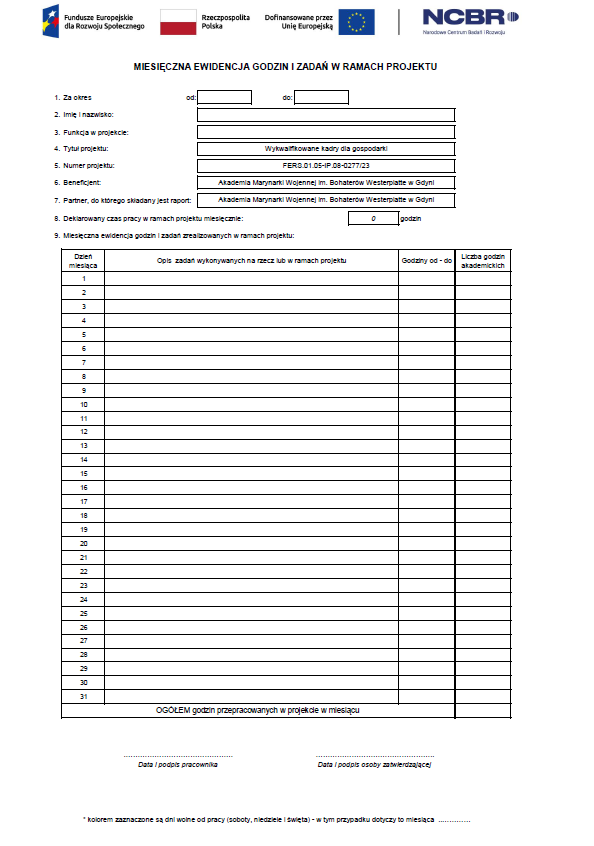 Załącznik  nr 2 - Oświadczenie  o nieprzekraczaniu 276h/miesięcznie
Nr projektu FERS.01.05-IP.08-0277/23Imię i nazwisko: Adres: PESEL/NIP: OŚWIADCZENIEZa okres od ….. do …Oświadczam, że moje łączne  zaangażowanie osobowe w realizację wszystkich zadań projektowych finansowanych ze środków zewnętrznych, w tym Programu Fundusze Europejskie dla Rozwoju Społecznego na lata 2021-2027, funduszy strukturalnych i Funduszu Spójności oraz czynności wynikających z innych tytułów zaangażowania zawodowego nie przekracza 276 godzin miesięcznie. Do ww. limitu wlicza się okres urlopu wypoczynkowego oraz czas niezdolności do pracy wskutek choroby, natomiast nie wlicza się innych nieobecności pracownika (np. urlop bezpłatny, rodzicielski i macierzyński).		………………………..			Podpis Załącznik nr 3 Umowa powierzenia przetwarzania danych osobowychzawarta w ……………………………….. w dniu …........……2023 r., pomiędzy:Akademią Marynarki Wojennej im. Bohaterów Westerplatte z siedzibą  przy ul. Inż. J. Śmidowicza 69, 81-127 Gdynia, NIP: 5860104693, REGON: 190064136, reprezentowaną przez: KANCLERZA – MARKA DRYGASA, działającego na podstawie pełnomocnictwa Rektora Komendanta kontradmirała prof. dr. hab. Tomasza SZUBRYCHTA z dnia 29.12.2023 r., zwaną dalej: „Beneficjentem”a……………………………….. z siedzibą w ……………………., przy …………………………, kod: ……………., wpisaną do ……………………, NIP …………………….., REGON ………………………., reprezentowana przez ………………………………………, …………………………….zwaną dalej: „Podmiotem Przetwarzającym”, zaś wspólnie zwanych: „Stronami”w związku z zawarciem umowy nr …………………………….. oraz mając na względzie konieczność realizowania postanowień Rozporządzenia Parlamentu Europejskiego i Rady (UE) 2016/679 z dnia 27 kwietnia 2016 r. w sprawie ochrony osób fizycznych w związku z przetwarzaniem danych osobowych i w sprawie swobodnego przepływu takich danych oraz uchylenia dyrektywy 95/46/WE (Dz. Urz. UE L119/1), Strony zawierają umowę o następującej treści:§ 1Beneficjent oświadcza, że jest podmiotem przetwarzającym w rozumieniu art. 4 pkt 7) 
Rozporządzenia Parlamentu Europejskiego i Rady (UE) 2016/679 z dnia 27 kwietnia 2016 r. w sprawie ochrony osób fizycznych w związku z przetwarzaniem danych osobowych i w sprawie swobodnego przepływu takich danych oraz uchylenia dyrektywy 95/46/WE (Dz. Urz. UE L119/1; dalej „RODO”) w odniesieniu do zakresu danych osobowych, o których mowa w § 2 ust. 2 niniejszej Umowy, uprawnionym do dalszego powierzania przetwarzania danych osobowych, na mocy umowy o dofinansowanie projektu z dnia 21.06.2024 r.  nr. FERS.01.05-IP.08-0277/23  zawartej z Narodowym Centrum Badań i Rozwoju z siedzibą przy ul. Nowogrodzkiej 47a w Warszawie jako Instytucją Pośredniczącą, która zaś została upoważniona przez Administratorów Danych Osobowych, którym jest minister właściwy do spraw rozwoju regionalnego będący Instytucją Zarządzającą Programem Fundusze Europejskie dla Rozwoju Społecznego 2021-2027 do przetwarzania danych osobowych ze zbiorów:Program Fundusze Europejskie dla Rozwoju Społecznego,Centralny system teleinformatyczny wspierający realizację programów operacyjnych. Podmiot Przetwarzający oświadcza, że jest podmiotem przetwarzającym, o którym mowa w art. 4 pkt 8) RODO w odniesieniu do zakresu danych osobowych, o których mowa w § 2 ust. 2 niniejszego Załącznika i ponosi odpowiedzialność na zasadach w nim określonych.§ 2W trybie art. 28 RODO i w ramach niniejszego Załącznika Beneficjent powierza Podmiotowi Przetwarzającemu przetwarzanie danych osobowych wymienionych w ust. 2, które dotyczą Uczestników projektu pt.: „Wykwalifikowane kadry dla gospodarki”, zwanych dalej: „Uczestnikami projektu”.Beneficjent powierza Podmiotowi Przetwarzającemu przetwarzanie następujących danych osobowych Uczestników projektu: imię, nazwisko,………………,………………..,………………..,………………..., ……………….,Dane osobowe opisane w ust 2 będą przetwarzane w celu:realizacji umowy, której przedmiotem jest ……………………..………………………..., do której niniejsza umowa jest załącznikiem,identyfikacji Uczestników projektu skierowanych przez Beneficjenta do uczestnictwa w danej formie wsparcia,zapewnienia bezpieczeństwa pracowników Podmiotu Przetwarzającego oraz Uczestników projektu jak również ochrony mienia Podmiotu Przetwarzającego przez ograniczenie dostępu osób nieuprawnionych do miejsca świadczenia usług,powiadomienia przez Podmiot Przetwarzający Uczestników projektu o terminie i miejscu zajęć,określenia potrzeb Uczestników projektu w zakresie dostępności infrastruktury sal i budynków, 
w których będą prowadzone zajęcia,weryfikacji przez Podmiot Przetwarzający obecności Uczestników projektu podczas zajęć,wydania stosownych zaświadczeń/certyfikatów.Powierzane dane osobowe będą przetwarzane w formie papierowej oraz przy wykorzystaniu systemów informatycznych przez okres trwania Umowy lub przez czas niezbędny do realizacji celu powierzenia przetwarzania danych, chyba że Administrator, Instytucja Pośrednicząca lub Beneficjent poleci Podmiotowi Przetwarzającemu zaprzestanie przetwarzania danych osobowych przed upływem tego okresu lub obowiązujące prawo nakazuje przechowywanie danych osobowych.Zakres przetwarzania danych osobowych, o których mowa w ust. 2 obejmuje w szczególności: gromadzenie, utrwalanie, organizowanie, opracowywanie, przechowywanie, przeglądanie, poprawianie, zmienianie, wykorzystywanie, ujawniane innym podmiotom zgodnie z przepisami prawa lub na polecenie Administratora, Instytucji Pośredniczącej lub Beneficjenta,  usuwanie oraz  niszczenie danych osobowych.Jakakolwiek zmiana zakresu powierzonych danych osobowych wymaga zawarcia aneksu do Umowy w formie pisemnej pod rygorem nieważności.§ 3Podmiot Przetwarzający zobowiązuje się przetwarzać powierzone dane osobowe wyłącznie na polecenie Beneficjenta określone w niniejszej Umowie, wyłącznie w zakresie określonym w niniejszej Umowie oraz wyłącznie w celu wykonania przyjętych na siebie zobowiązań, określonych w niniejszej Umowie i nie udostępniać danych innym podmiotom (w tym organizacjom międzynarodowym oraz do państw trzecich), chyba że przepisy prawa stanowią inaczej lub taka czynność zostanie zlecona przez Administratora Danych, Instytucję Pośredniczącą lub Beneficjenta.W sytuacji gdy prawo Unii Europejskiej lub prawo państwa członkowskiego, któremu podlega Podmiot Przetwarzający nakłada na niego obowiązek udostępnienia danych konkretnym podmiotom; w takim przypadku przed rozpoczęciem przetwarzania Podmiot Przetwarzający zobowiązany jest poinformować Administratora Danych, Instytucję Pośredniczącą oraz Beneficjenta o tym obowiązku prawnym, o ile prawo to nie zabrania udzielania takiej informacji z uwagi na ważny interes publiczny.Podmiot Przetwarzający zobowiązuje się do przetwarzania danych osobowych zgodnie z niniejszą Umową, obowiązującymi przepisami o ochronie danych osobowych, w szczególności przepisami RODO oraz przestrzegając wszelkich instrukcji Beneficjenta odnoszących się do zasad przetwarzania i sposobów zabezpieczenia danych osobowych. W sytuacji, gdy Podmiot Przetwarzający naruszy postanowienia niniejszej Umowy, RODO lub inne obowiązujące przepisy prawa uznaje się go za administratora danych osobowych w rozumieniu art. 4 pkt 7) RODO w odniesieniu do tego zakresu przetwarzania. Beneficjent nie jest odpowiedzialny za zobowiązania Podmiotu Przetwarzającego wobec osób trzecich nie przewidziane w niniejszej Umowie.Wszystkie naruszenia dotyczące powierzonych danych osobowych oraz inne incydenty, które mogą mieć wpływ na powierzone przez Beneficjenta dane należy zgłosić niezwłocznie – nie później niż 24 godziny od wystąpienia zdarzenia na adres mailowy: iod@amw.gdynia.plPodmiot Przetwarzający niezwłocznie po uzyskaniu informacji przez Podmiot Przetwarzający lub podwykonawcę, nie później jednak niż w ciągu 24 godzin, powiadamia Beneficjenta o:kontroli zgodności przetwarzania danych z przepisami o ochronie danych osobowych przeprowadzanej u Podmiotu Przetwarzającego lub u podwykonawcy,wydanych przez uprawniony organ decyzjach administracyjnych i rozpatrywanych skargach w sprawach wykonania przez Podmiot Przetwarzający lub podwykonawcę przepisów o ochronie danych osobowych dotyczących danych,innych działaniach uprawnionych organów wobec danych,każdym żądaniu osób, których dane dotyczą, zgłoszonym do Podmiotu Przetwarzającego lub podwykonawcy tj. prawa do sprostowania, prawa dostępu, prawa ograniczenia przetwarzania, prawa usunięcia danych, prawa do przenoszenia danych, prawa do sprzeciwu.Powiadomienia powyższe należy wysłać na adres mailowy: iod@amw.gdynia.pl§ 4Podmiot Przetwarzający zobowiązuje się, że nie będzie tworzył kopii danych lub kopii baz danych bez uprzedniego pisemnego zlecenia Beneficjenta. W przypadku, gdy Podmiot Przetwarzający zobowiązany będzie do zbudowania systemu/aplikacji celem przetwarzania danych lub będzie zobowiązany do ich przetwarzania w swoim systemie Podmiot Przetwarzający zapewni, że system/aplikacja będzie spełniał/a wymagania prawne określone w przepisach oraz zapewniał/a odpowiedni poziom ochrony danych. W sytuacji gdy zaistnieje konieczność utworzenia kopii zapasowej bazy danych Podmiot Przetwarzający zobowiązuje się do niezwłocznego usunięcia kopii powierzonych danych osobowych, jeśli przetwarzanie danych nie jest już uzasadnione wykonywaniem  Umowy i nie są one niezbędne do zapewnienia właściwego przetwarzania oraz do potwierdzenia tego faktu pisemnym oświadczeniem.Podmiot Przetwarzający zobowiązuje się przeszkolić pracowników z zasad ochrony danych osobowych, zobowiązać ich do zachowania w poufności przetwarzanych danych oraz sposobów ich zabezpieczenia a także nadać pracownikom upoważnienia do przetwarzania danych osobowych.Uwzględniając stan wiedzy technicznej, koszt wdrażania oraz charakter, zakres, kontekst i cele przetwarzania oraz ryzyko naruszenia praw lub wolności osób fizycznych o różnym prawdopodobieństwie wystąpienia i wadze zagrożenia, Podmiot Przetwarzający wdroży odpowiednie środki techniczne i organizacyjne, aby zapewnić stopień bezpieczeństwa odpowiadający temu ryzyku, w tym między innymi w stosownym przypadku: szyfrowanie danych osobowych, zdolność do ciągłego zapewnienia poufności, integralności, dostępności i odporności systemów i usług przetwarzania, zdolność do szybkiego przywrócenia dostępności danych osobowych i dostępu do nich w razie incydentu fizycznego lub technicznego, regularne testowanie, mierzenie i ocenianie skuteczności środków technicznych i organizacyjnych mających zapewnić bezpieczeństwo przetwarzania.Spełnienie obowiązków, o których mowa w punkcie 3 niniejszego paragrafu, może nastąpić między innymi poprzez stosowanie zatwierdzonego kodeksu postępowania, o którym mowa w art. 40 RODO lub zatwierdzonego mechanizmu certyfikacji, o którym mowa w art. 42 RODO.W sytuacjach nadzwyczajnych, nieprzewidzianych w niniejszej Umowie, Podmiot Przetwarzający zobowiązuje się do przetwarzania danych osobowych, mając na uwadze ochronę danych osobowych oraz interes Beneficjenta, Instytucji Pośredniczącej oraz Administratora Danych.W sytuacji, gdy Administrator Danych, Instytucja Pośrednicząca lub Beneficjent zobowiązany będzie przepisami do zgłoszenia naruszenia zasad ochrony danych osobowych Organowi Nadzorczemu (w rozumieniu art. 4 pkt 21 RODO) albo innemu uprawnionemu organowi lub do udzielenia informacji o przetwarzaniu danych lub zawiadomienia o naruszeniu ochrony danych osobowych osobie, której te dane dotyczą (podmiot danych) lub wykonania innych obowiązków wynikających z uprawnień podmiotu danych określonych przepisami prawa, Podmiot Przetwarzający zobowiązany będzie udzielić Administratorowi Danych, Instytucji Pośredniczącej lub Beneficjentowi informacji oraz wszelkiej pomocy w tym zakresie.W sytuacji, gdy Administrator Danych lub Instytucja Pośrednicząca lub Beneficjent zobowiązany będzie (w szczególności w razie kontroli przeprowadzonej przez uprawniony Organ Nadzorczy lub w celu spełnienia obowiązków wynikających z uprawnień podmiotu danych) do wykazania, że spełnia obowiązki wynikające z RODO Podmiot Przetwarzający zobowiązany będzie udostępnić Administratorowi Danych, Instytucji Pośredniczącej lub Beneficjentowi wszelkie niezbędne informacje oraz udzielić niezbędnej pomocy w celu wykazania spełnienia tych obowiązków.§ 5Obowiązki określone w niniejszej Umowie Podmiot Przetwarzający będzie wykonywał we własnym zakresie. Podmiot Przetwarzający zobowiązany jest dołożyć wymaganej staranności, zapewniającej odpowiednią ochronę przed nieprawidłowym lub nieuprawnionym wykorzystywaniem powierzonych danych osobowych. Podmiot Przetwarzający może powierzyć wykonanie swoich obowiązków innym podmiotom posiadającym odpowiednie przygotowanie, kwalifikacje i uprawnienia do ich wykonywania oraz zapewniającym odpowiedni poziom ochrony danych osobowych. Każdorazowo przed powierzeniem wykonywania obowiązków określonych w niniejszej Umowie innemu podmiotowi Podmiot Przetwarzający uzyska pisemną zgodę Beneficjenta na pod-powierzenie przetwarzania danych konkretnemu podmiotowi. W ramach ustaleń zawartych w niniejszej Umowie przed pod-powierzeniem przetwarzania danych osobowych Podmiot Przetwarzający zobowiązany jest do zawarcia z podwykonawcą, umowy powierzenia przetwarzania danych osobowych, zgodnej z wymaganiami przepisów RODO oraz odpowiednich przepisów państwa członkowskiego, któremu podlega przewidującej co najmniej taki sam poziom ochrony danych jak niniejsza Umowa.Postanowienia ustępów 1 i 2 niniejszego paragrafu mają zastosowanie również w przypadku dalszego pod-powierzenia przez podmioty, którym Podmiot Przetwarzający powierzył przetwarzanie danych określonych niniejszą Umową.Podmiot Przetwarzający zapewni aby każda osoba fizyczna działająca z upoważnienia Podmiotu Przetwarzającego, która ma dostęp do danych osobowych, przetwarzała je wyłącznie na polecenie Beneficjenta wyrażone w  Umowie, oraz wyłącznie w zakresie określonym w niniejszej Umowie.§ 6Strony ustalają, że podczas realizacji obowiązków określonych w niniejszej Umowie  będą ze sobą ściśle współpracować,  informując się wzajemnie o wszystkich okolicznościach mających lub mogących mieć wpływ na wykonanie postanowień niniejszej Umowy. Podmiot Przetwarzający zobowiązuje się udostępniać Administratorowi Danych, Instytucji Pośredniczącej oraz Beneficjentowi wszelkie informacje niezbędne do wykazania przez nie spełnienia obowiązków określonych w przepisach.Administrator Danych, Instytucja Pośrednicząca oraz Beneficjent mają prawo do kontroli sposobu wykonywania postanowień określonych w niniejszej Umowie przez Podmiot Przetwarzający odnośnie zobowiązań, o których mowa w § 5 ust. 1 i 2, w formie inspekcji lub pisemnie wzywając do przedstawienia odpowiednich dokumentów do kontroli w terminie 5 dni od daty otrzymania wezwania. Wezwanie takie musi zawierać określenie:osoby lub podmiotu upoważnionego do wykonania kontroli w imieniu Administratora lub Instytucji Pośredniczącej lub Beneficjenta,zakresu kontroli z określeniem weryfikowanych danych.Kontrola wykonywana będzie w siedzibie Podmiotu Przetwarzającego, w obecności upoważnionego na piśmie przedstawiciela Podmiotu Przetwarzającego, w dni robocze od poniedziałku do piątku, w godzinach pracy biura Podmiotu Przetwarzającego i zamknięta zostanie podpisanym przez przedstawicieli obu stron Protokołem przedstawiającym wnioski z kontroli.Jeśli na mocy obowiązujących przepisów Podmiot Przetwarzający zobowiązany jest do prowadzenia rejestru czynności przetwarzania danych dokonywanych w imieniu Administratora, Instytucji Pośredniczącej lub Beneficjenta, rejestr czynności przetwarzania danych osobowych, w zakresie w jakim dotyczy przetwarzania danych w imieniu Administratora Danych, Instytucji Pośredniczącej lub Beneficjenta będzie dostępny w siedzibie Podmiotu Przetwarzającego na każde żądanie Administratora Danych, Instytucji Pośredniczącej oraz Beneficjenta.Przedstawicieli Podmiotu Przetwarzającego i Administratora Danych, Instytucji Pośredniczącej oraz Beneficjenta obowiązuje klauzula poufności, dotycząca przekazanych w trakcie kontroli danych, a dokumenty Podmiotu Przetwarzającego przedstawione do kontroli nie powinny być kopiowane ani udostępniane osobom trzecim w żadnej formie, chyba że co innego będzie wynikało z przepisów prawa.§ 7Strony uzgodnią sposób przekazywania powierzonych danych, który zapewni ich bezpieczeństwo.Po zakończeniu okresu obowiązywania Umowy nr ……………….….., jeśli przetwarzanie danych nie jest już uzasadnione wykonywaniem tej Umowy, Podmiot Przetwarzający zobowiązuje się do niezwłocznego zaprzestania przetwarzania powierzonych danych osobowych i usunięcia powierzonych danych osobowych, oraz wszelkich istniejących kopii danych, chyba że właściwe przepisy prawa nakazują przechowywanie danych osobowych. Podmiot Przetwarzający zobowiązany jest także do potwierdzenia czynności określonych w zdaniu poprzednim oświadczeniem w formie pisemnej albo dokumentowej w terminie pięciu dni od zaprzestania przetwarzania danych osobowych i usunięcia powierzonych danych osobowych.Administratorowi Danych, Instytucji Pośredniczącej oraz Beneficjentowi przysługuje uprawnienie do wstrzymania przetwarzania powierzonych danych przez Podmiot Przetwarzający ze skutkiem natychmiastowym, w sytuacji gdy Podmiot Przetwarzający przetwarza dane w sposób niezgodny z niniejszą umową i/lub nie usunął uchybień stwierdzonych w trakcie kontroli. § 8W przypadku wykonania postanowień niniejszej Umowy w sposób niezgodny z jej zakresem lub w sposób nieprawidłowy w szczególności w przypadku naruszenia przez Podmiot Przetwarzający obowiązku właściwego zabezpieczenia powierzonych danych, Beneficjent może dochodzić odszkodowania na zasadach opisanych w Umowie nr ……………………………. i/lub na zasadach ogólnych.§ 9W zakresie nieuregulowanym w niniejszej Umowie, zastosowanie mają odpowiednie obowiązujące przepisy.Wszelkie zmiany niniejszej Umowy wymagają formy pisemnej pod rygorem nieważności.ZAŁĄCZNIK NR 4Wykonawca:………………………………….…………………………………..reprezentowany przez:………………………………………………………………………….(imię, nazwisko, stanowisko/podstawa do  reprezentacji)OŚWIADCZENIEO PRZYNALEŻNOŚCI / BRAKU PRZYNALEŻNOŚCI DO GRUPY KAPITAŁOWEJ* Na potrzeby postępowania o udzielenie zamówienia publicznego pn.: Udział w Radzie Programowej: „Informatyka śledcza” oraz „Inteligentne systemy 
w bezpieczeństwie IT”,  (AMW-KANC.SZP.2712.48.2024), prowadzonego w trybie przetargu podstawowego z art. 275 pkt 1, na podstawie ustawy z dnia 11 września 2019 r. Prawo zamówień publicznych (t. j. Dz. U. z 2023 r. poz. 1605, 1720 ze zm.), oświadczam/y, że:- należę** do tej samej grupy kapitałowej w rozumieniu ustawy z dnia 16 lutego 2007 r. o ochronie konkurencji i konsumentów (t.j. Dz. U. z 2021 r. poz. 275 z późn.zm.), co następujący Wykonawca, który złożył odrębną ofertę, w postępowaniu:……………………………………………………………………………………………………………………………………………………………………………………lub- nie należę ** do tej samej grupy kapitałowej w rozumieniu ustawy z dnia 16 lutego 2007 r. o ochronie konkurencji i konsumentów (t.j. Dz. U. z 2021 r. poz. 275 z późn.zm.), co inny Wykonawca, który złożył odrębną ofertę, w postępowaniu.ZAŁĄCZNIK NR 5Wykonawca:………………………………….…………………………………..reprezentowany przez:………………………………………………………………………….(imię, nazwisko, stanowisko/podstawa do  reprezentacji)OŚWIADCZENIE DOTYCZĄCE PRZESŁANEK WYKLUCZENIA Z POSTĘPOWANIASkładając ofertę w postępowaniu na:Udział w Radzie Programowej: „Informatyka śledcza” oraz „Inteligentne systemy w bezpieczeństwie IT” (AMW-KANC.SZP.2712.48.2024)OŚWIADCZENIA DOTYCZĄCE WYKONAWCYOświadczam, że nie podlegam wykluczeniu z postępowania na podstawie art. 108 ust. 1 ustawy PZP.Oświadczam, że nie podlegam wykluczeniu z postępowania na podstawie art. 109 ust. 1 pkt 1i od 3 do 10 ustawy PZP. Oświadczam, że nie jestem umieszczony na listach i nie podlegam wykluczeniu 
z niniejszego postępowania o udzielenie zamówienia, na podstawie obowiązujących przepisów określonych w art. 7 ust. 1 Ustawy z dnia 13 kwietnia 2022 r. o szczególnych rozwiązaniach w zakresie przeciwdziałania wspieraniu agresji na Ukrainę oraz służących ochronie bezpieczeństwa narodowego (Dz.U. z 2022 r. poz. 835) Oświadczam, że zachodzą w stosunku do mnie podstawy wykluczenia z postępowania na podstawie art. …………. ustawy PZP (podać mającą zastosowanie podstawę wykluczenia spośród wskazanych powyżej). Jednocześnie oświadczam, że w związku z ww. okolicznością, na podstawie art. 110 ust. 2 ustawy PZP podjąłem następujące środki naprawcze:…………………………………………………………………………………………..…………………...........…………………………………………………………………………………………………..…………………...........…………………………………………………………………………………………………..…………………...........…………………………………………………………………………………………………..…………ZAŁĄCZNIK NR 6Wykonawca:									…………………………………..reprezentowany przez:…………………………………….(imię, nazwisko, stanowisko/podstawa do  reprezentacji)OŚWIADCZENIEO SPEŁNIANIU WARUNKÓW UDZIAŁU W POSTĘPOWANIU Składając ofertę w postępowaniu na:Udział w Radzie Programowej: „Informatyka śledcza” oraz „Inteligentne systemy 
w bezpieczeństwie IT”,  (AMW-KANC.SZP.2712.48.2024)oświadczamy, że spełniamy warunki udziału 
w postępowaniu określone przez Zamawiającego w SWZ:oświadczam, że spełniam warunki udziału w postępowaniu określone przez zamawiającego w Rozdziale 21 SWZ1. posiadam doświadczenie opisane przez Zamawiającego w Rozdziale 20 SWZ, w tym:1) warunek ten spełniam samodzielnie – Tak w pełnym zakresie*/Tak, częściowo w zakresie ……………………………………./ Nie*,2)   w celu spełnienia tego warunku polegam na zasadach określonych w art. 118 ustawy PZP, na następującym podmiocie*:……………………………………………………………………..………………………(należy podać pełną nazwę/firmę, adres, a także w zależności od podmiotu: NIP/PESEL, KRS/CEiDG)w następującym zakresie:…………………………………………………………..* niepotrzebne skreślićOświadczam, że wszystkie informacje podane w powyższych oświadczeniach są aktualne i zgodne 
z prawdą oraz zostały przedstawione z pełną świadomością konsekwencji wprowadzenia Zamawiającego w błąd przy przedstawianiu informacjiZAŁĄCZNIK NR 7Wykonawca:……………………………………(pełna nazwa/firma, adres, w zależności od podmiotu: NIP/PESEL, KRS/CEiDG)reprezentowany przez:……………………………………(imię, nazwisko, stanowisko/podstawa do reprezentacji)Oświadczenia 
wykonawcy  /  wykonawcy wspólnie ubiegającego się o udzielenie zamówieniaUWZGLĘDNIAJĄCE PRZESŁANKI WYKLUCZENIA Z ART. 7 UST. 1 USTAWY o szczególnych rozwiązaniach w zakresie przeciwdziałania wspieraniu agresji na Ukrainę oraz służących ochronie bezpieczeństwa narodowegoskładane na podstawie art. 125 ust. 1 ustawy Pzp Na potrzeby postępowania o udzielenie zamówienia publicznego pn.:Udział w Radzie Programowej: „Informatyka śledcza” oraz „Inteligentne systemy 
w bezpieczeństwie IT”,  (AMW-KANC.SZP.2712.48.2024), oświadczam, co następuje:OŚWIADCZENIA DOTYCZĄCE PODSTAW WYKLUCZENIA:Oświadczam, że nie podlegam wykluczeniu z postępowania na podstawie art. 108 ust. 1 ustawy Pzp.Oświadczam, że nie podlegam wykluczeniu z postępowania na podstawie art. 109 ust. 1 ustawy Pzp.[UWAGA: zastosować, gdy zachodzą przesłanki wykluczenia z art. 108 ust. 1 pkt 1, 2 i 5 lub art.109 ust.1 pkt 2-5 i 7-10 ustawy Pzp, a wykonawca korzysta z procedury samooczyszczenia, o której mowa w art. 110 ust. 2 ustawy Pzp] Oświadczam, że zachodzą 
w stosunku do mnie podstawy wykluczenia z postępowania na podstawie art. …………. ustawy Pzp (podać mającą zastosowanie podstawę wykluczenia spośród wymienionych w art. 108 ust. 1 pkt 1, 2 i 5 lub art. 109 ust. 1 pkt 2-5 i 7-10 ustawy Pzp). Jednocześnie oświadczam, że w związku z ww. okolicznością, na podstawie art. 110 ust. 2 ustawy Pzp podjąłem następujące środki naprawcze i zapobiegawcze:…………………………………………………………………………………………………………………………………………………………………………………………………………………………Oświadczam, że nie zachodzą w stosunku do mnie przesłanki wykluczenia z postępowania na podstawie art. 7 ust. 1 ustawy z dnia 13 kwietnia 2022 r. o szczególnych rozwiązaniach w zakresie przeciwdziałania wspieraniu agresji na Ukrainę oraz służących ochronie bezpieczeństwa narodowego (Dz. U. poz. 835).OŚWIADCZENIE DOTYCZĄCE WARUNKÓW UDZIAŁU W POSTĘPOWANIU:[UWAGA: stosuje tylko wykonawca/ wykonawca wspólnie ubiegający się o zamówienie]Oświadczam, że spełniam warunki udziału w postępowaniu określone przez zamawiającego w      …………..…………………………………………………..…………………………………………. (wskazać dokument i właściwą jednostkę redakcyjną dokumentu, w której określono warunki udziału w postępowaniu).[UWAGA: stosuje tylko wykonawca/ wykonawca wspólnie ubiegający się o zamówienie, który polega na zdolnościach lub sytuacji podmiotów udostepniających zasoby, a jednocześnie samodzielnie w pewnym zakresie wykazuje spełnianie warunków]Oświadczam, że spełniam warunki udziału w postępowaniu określone przez zamawiającego w    …………..…………………………………………………..………………………………………….. (wskazać dokument i właściwą jednostkę redakcyjną dokumentu, w której określono warunki udziału w postępowaniu) w  następującym zakresie:    ………..…………………………………………………..……………………………………..INFORMACJA W ZWIĄZKU Z POLEGANIEM NA ZDOLNOŚCIACH LUB SYTUACJI PODMIOTÓW UDOSTEPNIAJĄCYCH ZASOBY:Oświadczam, że w celu wykazania spełniania warunków udziału w postępowaniu, określonych przez zamawiającego w………………………………….…………………………...……….. (wskazać dokument i właściwą jednostkę redakcyjną dokumentu, w której określono warunki udziału w postępowaniu), polegam na zdolnościach lub sytuacji następującego/ych podmiotu/ów udostępniających zasoby: (wskazać nazwę/y podmiotu/ów) ………………………..……………………………..………………………………………..……………… 
w następującym zakresie:…………………………………………………………………………………… (określić odpowiedni zakres udostępnianych zasobów dla wskazanego podmiotu). OŚWIADCZENIE DOTYCZĄCE PODANYCH INFORMACJI:Oświadczam, że wszystkie informacje podane w powyższych oświadczeniach są aktualne i zgodne z prawdą oraz zostały przedstawione z pełną świadomością konsekwencji wprowadzenia zamawiającego w błąd przy przedstawianiu informacji. INFORMACJA DOTYCZĄCA DOSTĘPU DO PODMIOTOWYCH ŚRODKÓW DOWODOWYCH:Wskazuję następujące podmiotowe środki dowodowe, które można uzyskać za pomocą bezpłatnych i ogólnodostępnych baz danych, oraz dane umożliwiające dostęp do tych środków:1) ......................................................................................................................................................      (wskazać podmiotowy środek dowodowy, adres internetowy, wydający urząd lub organ, dokładne dane referencyjne dokumentacji)2) .......................................................................................................................................................      (wskazać podmiotowy środek dowodowy, adres internetowy, wydający urząd lub organ, dokładne dane referencyjne dokumentacji)						……………………………………….				         kwalifikowany podpis elektroniczny lub podpis zaufany lub podpis osobistyZAŁĄCZNIK NR 8Wykonawca:………………………………….…………………………………..reprezentowany przez:………………………………………………………………………….(imię, nazwisko, stanowisko/podstawa do  reprezentacji)Oświadczenie wymagane od wykonawcy w zakresie wypełnienia obowiązków informacyjnych wynikających z RODOWykonawca ubiegając się o udzielenie zamówienia publicznego jest zobowiązany do wypełnienia wszystkich obowiązków formalno-prawnych związanych z udziałem w postępowaniu. Do obowiązków tych należą m.in. obowiązki wynikające z RODO), w szczególności obowiązek informacyjny przewidziany w art. 13 RODO względem osób fizycznych, których dane osobowe dotyczą i od których dane te wykonawca bezpośrednio pozyskał. Jednakże obowiązek informacyjny wynikający z art. 13 RODO nie będzie miał zastosowania, gdy i w zakresie, w jakim osoba fizyczna, której dane dotyczą, dysponuje już tymi informacjami (vide: art. 13 ust. 4).Wykonawca musi wypełnić obowiązek informacyjny wynikający z art. 14 RODO względem osób fizycznych, których dane przekazuje zamawiającemu i których dane pośrednio pozyskał, chyba, że ma zastosowanie, co najmniej jedno z włączeń, o których mowa w art. 14 ust. 5 RODO.W celu zapewnienia, że wykonawca wypełnił ww. obowiązki informacyjne oraz ochrony prawnie uzasadnionych interesów osoby trzeciej, której dane zostały przekazane w związku z udziałem wykonawcy w postępowaniu, wykonawca składa w postępowaniu o udzielenie zamówienia publicznego oświadczenie o wypełnieniu przez niego obowiązków informacyjnych przewidzianych 
w art. 13 lub art. 14 RODO.Oświadczenie wykonawca składa razem z ofertą.Oświadczenie wymagane od wykonawcy w zakresie wypełnienia obowiązków informacyjnych przewidzianych w art. 13 lub art. 14 RODO Oświadczam, że wypełniłem obowiązki informacyjne przewidziane w art. 13 lub art. 14 RODO1) wobec osób fizycznych, od których dane osobowe bezpośrednio lub pośrednio pozyskałem 
w celu ubiegania się o udzielenie zamówienia publicznego w niniejszym postępowaniu.** W przypadku, gdy wykonawca nie przekazuje danych osobowych innych niż bezpośrednio jego dotyczących lub zachodzi wyłączenie stosowania obowiązku informacyjnego, stosownie do art. 13 ust. 4 lub art. 14 ust. 5 RODO treści oświadczenia wykonawca nie składa (usunięcie treści oświadczenia np. przez jego wykreślenie).ZAŁĄCZNIK NR 9Wykonawca: ………………………………………………………………………...............……… (pełna nazwa/firma, adres, w zależności od podmiotu: NIP/PESEL, KRS/CEiDG) reprezentowany przez:………………………………………………………………………………………………………… (imię, nazwisko, stanowisko/podstawa do reprezentacji)Oświadczenie Wykonawcy o aktualności informacji zawartych w oświadczeniu, o którym mowa w art. 125 ust. 1 ustawy, w zakresie podstaw wykluczenia z postępowania Składając ofertę w postępowaniu na:Udział w Radzie Programowej: „Informatyka śledcza” oraz „Inteligentne systemy 
w bezpieczeństwie IT”,  (AMW-KANC.SZP.2712.48.2024)w zakresie art. 108 ust. 1 ustawy Pzp, dodatkowo art. 109 ust. 1 pkt 1 i 3-10 oświadczamy, że: wszystkie informacje zawarte w oświadczeniu, o którym mowa w art. 125 ust. 1 ustawy, w zakresie podstaw wykluczenia z postępowania są aktualne na dzień złożenia oświadczenia ZAŁĄCZNIK NR 10(Dotyczy wszystkich części)Wykonawca:………………………………….…………………………………..reprezentowany przez:………………………………………………………………………….(imię, nazwisko, stanowisko/podstawa do  reprezentacji)WYKAZ OSÓBSkładając ofertę w postępowaniu na:Udział w Radzie Programowej: „Informatyka śledcza” oraz „Inteligentne systemy 
w bezpieczeństwie IT”, (AMW-KANC.SZP.2712.48.2024)oświadczam, że spełniam warunki udziału w postępowaniu określone przez Zamawiającego
 w SWZ, do realizacji zamówienia skierowany/a będzie:ZAŁĄCZNIK NR 11OŚWIADCZENIE o osobieDotyczy Części IPrzystępując do postępowania w sprawie udzielenia zamówienia publicznego na: Udział w Radzie Programowej: „Informatyka śledcza” oraz „Inteligentne systemy 
w bezpieczeństwie IT”, (AMW-KANC.SZP.2712.48.2024)W imieniu reprezentowanej przeze mnie firmy (nazwa firmy):…………………………………………………………………………………...……………….……………………………………………….…………………………………..………………….z siedzibą w ………….……………………………………………………….…………………………………..Oświadczam, że:Pani/Pan …………………………..………………………………………….………, zgłoszona/ny do udziału w Radzie Programowej: Informatyka śledczaJest ekspertem z zakresu informatyki śledczejJest ekspertem  z zakresu testów penetracyjnych, cyberbezpieczeństwaPosiada min. 5 -letnie doświadczenie zawodowe w obszarze:cyberbezpieczeństwo, informatyki śledczejprowadzenie zajęć z cyberbezpieczeństwo/informatyko śledczej na uczelni wyższejPosiadaj wykształcenie wyższe techniczneTabela 1 – Wykaz doświadczenia:ZAŁĄCZNIK NR 12OŚWIADCZENIE o osobieDotyczy Części IIPrzystępując do postępowania w sprawie udzielenia zamówienia publicznego na: Udział w Radzie Programowej: „Informatyka śledcza” oraz „Inteligentne systemy 
w bezpieczeństwie IT”, (AMW-KANC.SZP.2712.48.2024)W imieniu reprezentowanej przeze mnie firmy (nazwa firmy):…………………………………………………………………………………...……………….……………………………………………….…………………………………..………………….z siedzibą w ………….……………………………………………………….…………………………………..Oświadczam, że:Pani/Pan …………………………..………………………………………….………, zgłoszona/ny do udziału w Radzie Programowej: Informatyka śledczaJest ekspertem z zakresu informatyki śledczejJest ekspertem  z zakresu testów penetracyjnych, cyberbezpieczeństwaPosiada min. 5 -letnie doświadczenie zawodowe w obszarze:cyberbezpieczeństwo, informatyki śledczejprowadzenie zajęć z cyberbezpieczeństwo/informatyko śledczej na uczelni wyższejPosiada wykształcenie wyższe techniczneTabela 1 – Wykaz doświadczenia:ZAŁĄCZNIK NR 13OŚWIADCZENIE o osobieDotyczy Części IIIPrzystępując do postępowania w sprawie udzielenia zamówienia publicznego na: Udział w Radzie Programowej: „Informatyka śledcza” oraz „Inteligentne systemy 
w bezpieczeństwie IT”, (AMW-KANC.SZP.2712.48.2024)W imieniu reprezentowanej przeze mnie firmy (nazwa firmy):…………………………………………………………………………………...……………….……………………………………………….…………………………………..………………….z siedzibą w ………….……………………………………………………….…………………………………..Oświadczam, że:Pani/Pan …………………………..………………………………………….………, zgłoszona/ny do udziału w Radzie Programowej: Inteligentne systemy 
w bezpieczeństwie IT: Jest ekspertem z zakresu bezpieczeństwa komputerowego lub pokrewnymPosiada wykształcenie wyższe na kierunku InformatykaPosiada doświadczenie zawodowe (minimum 5 lat) w obszarze:ZAŁĄCZNIK NR 14OŚWIADCZENIE o osobieDotyczy Części IVPrzystępując do postępowania w sprawie udzielenia zamówienia publicznego na: Udział w Radzie Programowej: „Informatyka śledcza” oraz „Inteligentne systemy 
w bezpieczeństwie IT”, (AMW-KANC.SZP.2712.48.2024)W imieniu reprezentowanej przeze mnie firmy (nazwa firmy):…………………………………………………………………………………...……………….……………………………………………….…………………………………..………………….z siedzibą w ………….……………………………………………………….…………………………………..Oświadczam, że:Pani/Pan …………………………..………………………………………….………, zgłoszona/ny do udziału w Radzie Programowej: Inteligentne systemy 
w bezpieczeństwie IT: Jest ekspertem z zakresu bezpieczeństwa komputerowego lub pokrewnymPosiada wykształcenie wyższe na kierunku InformatykaPosiada doświadczenie zawodowe (minimum 5 lat) w obszarze:ZAŁĄCZNIK NR 15(dotyczy wszystkich części)Nazwa Wykonawcy:	…………………………………………..Adres siedziby:	             …………………………………………..Tel./fax: 	             ………………………………………….NIP:		             …………………………………………OŚWIADCZENIEOświadczam, iż Wykonawca nie jest powiązany osobowo lub kapitałowo 
z Zamawiającym. Przez powiązania osobowe lub kapitałowe rozumie się wzajemne powiązania pomiędzy Zamawiającym lub osobami upoważnionymi do zaciągania zobowiązań w imieniu Zamawiającego lub osobami wykonującymi w imieniu Zamawiającego czynności związane 
z przygotowaniem i przeprowadzeniem procedury wyboru Wykonawcy a Wykonawcą, polegające 
w szczególności na:uczestniczeniu w spółce jako wspólnik spółki cywilnej lub spółki osobowej;posiadaniu co najmniej 10% udziałów lub akcji;pełnieniu funkcji członka organu nadzorczego lub zarządzającego, prokurenta, pełnomocnika;pozostawaniu w związku małżeńskim, w stosunku pokrewieństwa lub powinowactwa w linii prostej, pokrewieństwa drugiego stopnia lub powinowactwa drugiego stopnia w linii bocznej lub w stosunku przysposobienia, opieki lub kurateli.…………………………………….				……………………………………          (miejscowość, data)					         (Wykonawca)ZAŁĄCZNIK NR 16		                                                                                                      Dotyczy części I…………………………………..reprezentowany przez:…………………………………….(imię, nazwisko, stanowisko/podstawa do  reprezentacji)Kryterium: DOŚWIADCZENIE EKSPERTA Oświadczam, że osoba, która będzie skierowana do realizacji przedmiotu zamówienia 
w charakterze EKSPETA posiada:ZAŁĄCZNIK NR 17		                                                                                                      Dotyczy części  II…………………………………..reprezentowany przez:…………………………………….(imię, nazwisko, stanowisko/podstawa do  reprezentacji)Kryterium: DOŚWIADCZENIE EKSPERTA Oświadczam, że osoba, która będzie skierowana do realizacji przedmiotu zamówienia 
w charakterze EKSPETA posiada:ZAŁĄCZNIK NR 18		                                                                                                      Dotyczy części III…………………………………..reprezentowany przez:…………………………………….(imię, nazwisko, stanowisko/podstawa do  reprezentacji)Kryterium: DOŚWIADCZENIE EKSPERTA Oświadczam, że osoba, która będzie skierowana do realizacji przedmiotu zamówienia 
w charakterze EKSPETA posiada:ZAŁĄCZNIK NR 19		                                                                                                      Dotyczy części IV…………………………………..reprezentowany przez:…………………………………….(imię, nazwisko, stanowisko/podstawa do  reprezentacji)Kryterium: DOŚWIADCZENIE EKSPERTA Oświadczam, że osoba, która będzie skierowana do realizacji przedmiotu zamówienia 
w charakterze EKSPETA posiada:Sygnatura sprawy: AMW-KANC.SZP.2712.48.2024SPECYFIKACJA WARUNKÓW ZAMÓWIENIASPECYFIKACJA WARUNKÓW ZAMÓWIENIASPECYFIKACJA WARUNKÓW ZAMÓWIENIASPECYFIKACJA WARUNKÓW ZAMÓWIENIAZAMAWIAJĄCY: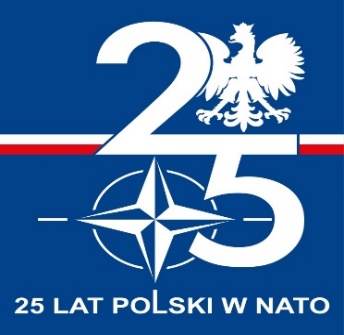 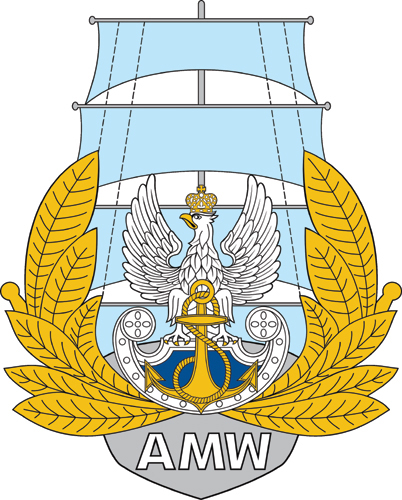 Akademia Marynarki Wojennej im. Bohaterów Westerplatteul. inż. Śmidowicza 6981-127 GDYNIAwww.amw.gdynia.plZAMAWIAJĄCY:Akademia Marynarki Wojennej im. Bohaterów Westerplatteul. inż. Śmidowicza 6981-127 GDYNIAwww.amw.gdynia.plZAMAWIAJĄCY:Akademia Marynarki Wojennej im. Bohaterów Westerplatteul. inż. Śmidowicza 6981-127 GDYNIAwww.amw.gdynia.plZAMAWIAJĄCY:Akademia Marynarki Wojennej im. Bohaterów Westerplatteul. inż. Śmidowicza 6981-127 GDYNIAwww.amw.gdynia.plZAPRASZA DO ZŁOŻENIA OFERTY W POSTĘPOWANIUTRYB UDZIELENIA ZAMÓWIENIA: tryb podstawowy bez negocjacjiUdział w Radzie Programowej: „Informatyka śledcza” oraz „Inteligentne systemy w bezpieczeństwie IT”Podstawa prawna: Ustawa z dnia 11.09.2019 r. - Prawo zamówień publicznych(Dz. U. z 2023 r. poz. 1605, 1720 z późn. zm.)ZAPRASZA DO ZŁOŻENIA OFERTY W POSTĘPOWANIUTRYB UDZIELENIA ZAMÓWIENIA: tryb podstawowy bez negocjacjiUdział w Radzie Programowej: „Informatyka śledcza” oraz „Inteligentne systemy w bezpieczeństwie IT”Podstawa prawna: Ustawa z dnia 11.09.2019 r. - Prawo zamówień publicznych(Dz. U. z 2023 r. poz. 1605, 1720 z późn. zm.)ZAPRASZA DO ZŁOŻENIA OFERTY W POSTĘPOWANIUTRYB UDZIELENIA ZAMÓWIENIA: tryb podstawowy bez negocjacjiUdział w Radzie Programowej: „Informatyka śledcza” oraz „Inteligentne systemy w bezpieczeństwie IT”Podstawa prawna: Ustawa z dnia 11.09.2019 r. - Prawo zamówień publicznych(Dz. U. z 2023 r. poz. 1605, 1720 z późn. zm.)ZAPRASZA DO ZŁOŻENIA OFERTY W POSTĘPOWANIUTRYB UDZIELENIA ZAMÓWIENIA: tryb podstawowy bez negocjacjiUdział w Radzie Programowej: „Informatyka śledcza” oraz „Inteligentne systemy w bezpieczeństwie IT”Podstawa prawna: Ustawa z dnia 11.09.2019 r. - Prawo zamówień publicznych(Dz. U. z 2023 r. poz. 1605, 1720 z późn. zm.)                                                                                                        ZATWIERDZAM                                                                                                      Rektor-Komendant                                                                                    wz. dr hab. Jarosław TESKA, prof. AMW               dnia  …… …………….. 2024 r.Opracowała: Sekcja Zamówień Publicznych                                                                                                        ZATWIERDZAM                                                                                                      Rektor-Komendant                                                                                    wz. dr hab. Jarosław TESKA, prof. AMW               dnia  …… …………….. 2024 r.Opracowała: Sekcja Zamówień Publicznych                                                                                                        ZATWIERDZAM                                                                                                      Rektor-Komendant                                                                                    wz. dr hab. Jarosław TESKA, prof. AMW               dnia  …… …………….. 2024 r.Opracowała: Sekcja Zamówień Publicznych                                                                                                        ZATWIERDZAM                                                                                                      Rektor-Komendant                                                                                    wz. dr hab. Jarosław TESKA, prof. AMW               dnia  …… …………….. 2024 r.Opracowała: Sekcja Zamówień PublicznychROZDZIAŁ 1Nazwa oraz adres Zamawiającego, numer telefonu, adres poczty elektronicznej oraz strony internetowej prowadzonego postępowaniaNazwa oraz adres Zamawiającego, numer telefonu, adres poczty elektronicznej oraz strony internetowej prowadzonego postępowaniaNazwa:Nazwa:Akademia Marynarki Wojennej im. Bohaterów Westerplatte Adres:Adres:ul. inż. Śmidowicza 6981 – 127 GDYNIANumer telefonu:Numer telefonu:261262537Godziny urzędowania:Godziny urzędowania:od godz. 7.30 do godz. 15.30NIP:NIP:586-010-46-93REGON:REGON:190064136Adres poczty elektronicznej:Adres poczty elektronicznej:przetargi@amw.gdynia.pl Adres strony internetowej:Adres strony internetowej prowadzonego postępowaniaAdres strony internetowej:Adres strony internetowej prowadzonego postępowaniawww.amw.gdynia.plplatforma zakupowahttps://platformazakupowa.pl/Wykonawca zamierzający wziąć udział w postępowaniu o udzielenie zamówienia publicznego, zobowiązany jest posiadać konto na platformie zakupowej.Zarejestrowanie i utrzymanie konta na platformie zakupowej oraz korzystanie z platformy jest bezpłatne. platforma zakupowahttps://platformazakupowa.pl/Wykonawca zamierzający wziąć udział w postępowaniu o udzielenie zamówienia publicznego, zobowiązany jest posiadać konto na platformie zakupowej.Zarejestrowanie i utrzymanie konta na platformie zakupowej oraz korzystanie z platformy jest bezpłatne. platforma zakupowahttps://platformazakupowa.pl/Wykonawca zamierzający wziąć udział w postępowaniu o udzielenie zamówienia publicznego, zobowiązany jest posiadać konto na platformie zakupowej.Zarejestrowanie i utrzymanie konta na platformie zakupowej oraz korzystanie z platformy jest bezpłatne. platforma zakupowahttps://platformazakupowa.pl/ROZDZIAŁ 4Informacja, czy Zamawiający przewiduje wybór najkorzystniejszej oferty 
z możliwością prowadzenia negocjacjiROZDZIAŁ 5Opis przedmiotu zamówieniaROZDZIAŁ 6Termin wykonania zamówieniaROZDZIAŁ 7Projektowane postanowienia umowy w sprawie zamówienia publicznego, które zostaną wprowadzone do treści tej umowyROZDZIAŁ 8Informacja o środkach komunikacji elektronicznej, przy użyciu, których Zamawiający będzie komunikował się z Wykonawcami, oraz informacje 
o wymaganiach technicznych i organizacyjnych sporządzania, wysyłania 
i odbierania korespondencji elektronicznejROZDZIAŁ 9Informacja o sposobie komunikowania się Zamawiającego z Wykonawcami w inny sposób niż przy użyciu środków komunikacji elektronicznej 
w przypadku zaistnienia jednej z sytuacji określonych w art. 65 ust. 1, art. 66 i art. 69ROZDZIAŁ 10Wskazanie osób uprawnionych do komunikowania się z WykonawcamiSekcja Zamówień PublicznychAnna PARASIŃSKA, Beata ŁASZCZEWSKA-ADAMCZAK, Sabina REDA, Rafał FUDALASekcja Zamówień PublicznychAnna PARASIŃSKA, Beata ŁASZCZEWSKA-ADAMCZAK, Sabina REDA, Rafał FUDALASekcja Zamówień PublicznychAnna PARASIŃSKA, Beata ŁASZCZEWSKA-ADAMCZAK, Sabina REDA, Rafał FUDALAROZDZIAŁ 11Termin związania ofertąROZDZIAŁ 12Opis sposobu przygotowania ofertyROZDZIAŁ 13Sposób oraz termin składania ofertROZDZIAŁ 14Termin otwarcia ofertROZDZIAŁ 15Podstawy wykluczeniaROZDZIAŁ 16Sposób obliczenia cenyROZDZIAŁ 17Opis kryteriów oceny ofert, wraz z podaniem wag tych kryteriów, i sposobu ocenyL.p.Nazwa kryteriumWaga/znaczenie1.Cena (C)pkt2.Doświadczenie zawodowe eksperta (D)  40 pktDoświadczenie zawodowe eksperta (D) w latach Punkty5 lat0 pkt6-7 lat10 pkt8-9 lat20 pkt10-11 lat30 pkt12 i więcej 40 pktROZDZIAŁ 18Informacje o formalnościach, jakie muszą zostać dopełnione po wyborze oferty w celu zawarcia umowy w sprawie zamówienia publicznegoROZDZIAŁ 19Pouczenie o środkach ochrony prawnej przysługujących WykonawcyROZDZIAŁ 20Informacje o warunkach udziału w postępowaniu, jeżeli Zamawiający je przewidujeROZDZIAŁ 21Informacje o podmiotowych środkach dowodowych, jeżeli Zamawiający będzie wymagał ich złożeniaROZDZIAŁ 22Opis części zamówienia, jeżeli Zamawiający dopuszcza składanie ofert częściowychROZDZIAŁ 23Liczba części zamówienia, na którą Wykonawca może złożyć ofertę, lub maksymalna liczbę części, na które zamówienie może zostać udzielone temu samemu Wykonawcy, oraz kryteria lub zasady, mające zastosowanie do ustalenia, które części zamówienia zostaną udzielone jednemu Wykonawcy, w przypadku wyboru jego oferty w większej niż maksymalna liczbie częściROZDZIAŁ 24Informacje dotyczące ofert wariantowych, w tym informacje o sposobie przedstawiania ofert wariantowych oraz minimalne warunki, jakim muszą odpowiadać oferty wariantowe, jeżeli Zamawiający wymaga lub dopuszcza ich składanieROZDZIAŁ 25Wymagania w zakresie zatrudnienia na podstawie stosunku pracy, 
w okolicznościach, o których mowa w art. 95ROZDZIAŁ 26Wymagania w zakresie zatrudnienia osób, o których mowa w art. 96 ust. 2 pkt 2, jeżeli Zamawiający przewiduje takie wymaganiaROZDZIAŁ 27Informacje o zastrzeżeniu możliwości ubiegania się o udzielenie zamówienia wyłącznie przez wykonawców, o których mowa w art. 94, jeżeli Zamawiający przewiduje takie wymaganiaROZDZIAŁ 28Wymagania dotyczące wadium, w tym jego kwotę, jeżeli Zamawiający przewiduje obowiązek wniesienia wadiumROZDZIAŁ 29Informacje o przewidywanych zamówieniach, o których mowa w art. 214 ust. 1 pkt 7 i 8, jeżeli Zamawiający przewiduje udzielenie takich zamówieńROZDZIAŁ 30Informacje dotyczące przeprowadzenia przez Wykonawcę wizji lokalnej lub sprawdzenia przez niego dokumentów niezbędnych do realizacji zamówienia, o których mowa w art. 131 ust. 2 ustawy Prawo zamówień publicznych, jeżeli Zamawiający przewiduje możliwość albo wymaga złożenia oferty po odbyciu wizji lokalnej lub sprawdzeniu tych dokumentówROZDZIAŁ 31Informacje dotyczące walut obcych, w jakich mogą być prowadzone rozliczenia między Zamawiającym a wykonawcą, jeżeli Zamawiający przewiduje rozliczenia w walutach obcychROZDZIAŁ 32Informacje dotyczące zwrotu kosztów udziału w postępowaniu, jeżeli Zamawiający przewiduje ich zwrotROZDZIAŁ 33Informację o obowiązku osobistego wykonania przez Wykonawcę kluczowych zadań, jeżeli Zamawiający dokonuje takiego zastrzeżenia zgodnie z art. 60 i art. 121 ustawy Prawo zamówień publicznychROZDZIAŁ 34Maksymalna liczba wykonawców, z którymi Zamawiający zawrze umowę ramową, jeżeli Zamawiający przewiduje zawarcie umowy ramowejROZDZIAŁ 35Informacja o przewidywanym wyborze najkorzystniejszej oferty 
z zastosowaniem aukcji elektronicznej wraz z informacjami, o których mowa w art. 230 ustawy Prawo zamówień publicznych, jeżeli Zamawiający przewiduje aukcję elektronicznąROZDZIAŁ 36Wymóg lub możliwość złożenia ofert w postaci katalogów elektronicznych lub dołączenia katalogów elektronicznych do oferty, w sytuacji określonej w art. 93ustawy Prawo zamówień publicznychROZDZIAŁ 37Informacje dotyczące zabezpieczenia należytego wykonania umowy, jeżeli Zamawiający je przewidujeROZDZIAŁ 38Klauzula informacyjna z art. 13 RODO do zastosowania przez Zamawiających w celu związanym z postępowaniem o udzielenie zamówienia publicznegoROZDZIAŁ 39ZałącznikiWartość brutto za 1h pracy (1h=45 minut), cena za 1 h powinna uwzględniać wszystkie koszty WykonawcyIlość godzin45Wartość brutto za 1h pracy (1h=45 minut), cena za 1 h powinna uwzględniać wszystkie koszty WykonawcyIlość godzin45Wartość brutto za 1h pracy (1h=45 minut), cena za 1 h powinna uwzględniać wszystkie koszty WykonawcyIlość godzin45Wartość brutto za 1h pracy (1h=45 minut), cena za 1 h powinna uwzględniać wszystkie koszty WykonawcyIlość godzin45..................................................................…………………............................................Lp.Imię i NazwiskoPosiadane kwalifikacjeWykształceniePodstawa do dysponowania1.Obszar Liczba lat- cyberbezpieczeństwo, informatyka śledcza- prowadzenie zajęć z cyberbezpieczeństwo/informatyki śledczej na uczelni wyższejObszar Liczba lat- cyberbezpieczeństwo, informatyka śledcza- prowadzenie zajęć z cyberbezpieczeństwo/informatyki śledczej na uczelni wyższejObszar Liczba lat- bezpieczeństwa i ochrony dostępu w komunikacji sieciowej i telekomunikacji- programowaniu w zakresie zastosowań sztucznej inteligencji i metod heurystycznych w identyfikacji wzorców behawioralnych, biometrycznych i innych- kierowaniu projektami informatycznymi (np. stanowisko Project Manager, Team Leader), których celem była implementacja oprogramowania użytkowego, w tym doświadczenie w budowaniu międzynarodowych zespołów programistycznych i doświadczenie w stosowaniu metod i narzędzi zarządzania projektami takimi jak Agile, Scrum, Airtable / Seatable (potwierdzone certyfikatem) konieczne przedłożenie certyfikatuObszar Liczba lat- bezpieczeństwa i ochrony dostępu w komunikacji sieciowej i telekomunikacji- programowaniu w zakresie zastosowań sztucznej inteligencji i metod heurystycznych w identyfikacji wzorców behawioralnych, biometrycznych i innych- kierowaniu projektami informatycznymi (np. stanowisko Project Manager, Team Leader), których celem była implementacja oprogramowania użytkowego, w tym doświadczenie w budowaniu międzynarodowych zespołów programistycznych i doświadczenie w stosowaniu metod i narzędzi zarządzania projektami takimi jak Agile, Scrum, Airtable / Seatable (potwierdzone certyfikatem) konieczne przedłożenie certyfikatudoświadczenie w realizacji przedmiotu zamówienia:(wykaz obejmuje okres, który zadeklarował Wykonawca w formularzu ofertowym, jako doświadczenie Ekspertai musi być tożsamy z ilością zadeklarowanych lat)Ekspertdoświadczenie w realizacji przedmiotu zamówienia:(wykaz obejmuje okres, który zadeklarował Wykonawca w formularzu ofertowym, jako doświadczenie Ekspertai musi być tożsamy z ilością zadeklarowanych lat)Ekspertdoświadczenie w realizacji przedmiotu zamówienia:(wykaz obejmuje okres, który zadeklarował Wykonawca w formularzu ofertowym, jako doświadczenie Ekspertai musi być tożsamy z ilością zadeklarowanych lat)Ekspertdoświadczenie w realizacji przedmiotu zamówienia:(wykaz obejmuje okres, który zadeklarował Wykonawca w formularzu ofertowym, jako doświadczenie Ekspertai musi być tożsamy z ilością zadeklarowanych lat)EkspertImię i nazwisko  Imię i nazwisko  Lp.Nazwa i adres instytucji,
 w której nabyto doświadczenie  Tematyka( z zakresu: cvyberbezpieczeństwo, informatyka śledcza)Termin wykonania(od, do)1.2.3.4.5.6.7.8.9.10.11.12.13.14.doświadczenie w realizacji przedmiotu zamówienia:(wykaz obejmuje okres, który zadeklarował Wykonawca w formularzu ofertowym, jako doświadczenie Ekspertai musi być tożsamy z ilością zadeklarowanych lat)Ekspertdoświadczenie w realizacji przedmiotu zamówienia:(wykaz obejmuje okres, który zadeklarował Wykonawca w formularzu ofertowym, jako doświadczenie Ekspertai musi być tożsamy z ilością zadeklarowanych lat)Ekspertdoświadczenie w realizacji przedmiotu zamówienia:(wykaz obejmuje okres, który zadeklarował Wykonawca w formularzu ofertowym, jako doświadczenie Ekspertai musi być tożsamy z ilością zadeklarowanych lat)Ekspertdoświadczenie w realizacji przedmiotu zamówienia:(wykaz obejmuje okres, który zadeklarował Wykonawca w formularzu ofertowym, jako doświadczenie Ekspertai musi być tożsamy z ilością zadeklarowanych lat)EkspertImię i nazwisko  Imię i nazwisko  Lp.Nazwa i adres instytucji,
 w której nabyto doświadczenie  Tematyka( z zakresu: cvyberbezpieczeństwo, informatyka śledcza)Termin wykonania(od, do)1.2.3.4.5.6.7.8.9.10.11.12.13.14.doświadczenie w realizacji przedmiotu zamówienia:(wykaz obejmuje okres, który zadeklarował Wykonawca w formularzu ofertowym, jako doświadczenie Ekspertai musi być tożsamy z ilością zadeklarowanych lat)Ekspertdoświadczenie w realizacji przedmiotu zamówienia:(wykaz obejmuje okres, który zadeklarował Wykonawca w formularzu ofertowym, jako doświadczenie Ekspertai musi być tożsamy z ilością zadeklarowanych lat)Ekspertdoświadczenie w realizacji przedmiotu zamówienia:(wykaz obejmuje okres, który zadeklarował Wykonawca w formularzu ofertowym, jako doświadczenie Ekspertai musi być tożsamy z ilością zadeklarowanych lat)Ekspertdoświadczenie w realizacji przedmiotu zamówienia:(wykaz obejmuje okres, który zadeklarował Wykonawca w formularzu ofertowym, jako doświadczenie Ekspertai musi być tożsamy z ilością zadeklarowanych lat)EkspertImię i nazwisko  Imię i nazwisko  Lp.Nazwa i adres instytucji,
 w której nabyto doświadczenie  Tematyka( z zakresu: bezpieczeństwa i ochrony dostępu w komunikacji sieciowej i telekomunikacji lub- programowaniu w zakresie zastosowań sztucznej inteligencji i metod heurystycznych w identyfikacji wzorców behawioralnych, biometrycznych i innych lub - kierowaniu projektami informatycznymi (np. stanowisko Project Manager, Team Leader), których celem była implementacja oprogramowania użytkowego, w tym doświadczenie w budowaniu międzynarodowych zespołów programistycznych i doświadczenie w stosowaniu metod i narzędzi zarządzania projektami takimi jak Agile, Scrum, Airtable / Seatable)Termin wykonania(od, do)1.2.3.4.5.6.7.8.9.10.11.12.13.14.doświadczenie w realizacji przedmiotu zamówienia:(wykaz obejmuje okres, który zadeklarował Wykonawca w formularzu ofertowym, jako doświadczenie Ekspertai musi być tożsamy z ilością zadeklarowanych lat)Ekspertdoświadczenie w realizacji przedmiotu zamówienia:(wykaz obejmuje okres, który zadeklarował Wykonawca w formularzu ofertowym, jako doświadczenie Ekspertai musi być tożsamy z ilością zadeklarowanych lat)Ekspertdoświadczenie w realizacji przedmiotu zamówienia:(wykaz obejmuje okres, który zadeklarował Wykonawca w formularzu ofertowym, jako doświadczenie Ekspertai musi być tożsamy z ilością zadeklarowanych lat)Ekspertdoświadczenie w realizacji przedmiotu zamówienia:(wykaz obejmuje okres, który zadeklarował Wykonawca w formularzu ofertowym, jako doświadczenie Ekspertai musi być tożsamy z ilością zadeklarowanych lat)EkspertImię i nazwisko  Imię i nazwisko  Lp.Nazwa i adres instytucji,
 w której nabyto doświadczenie  ( z zakresu: bezpieczeństwa i ochrony dostępu w komunikacji sieciowej i telekomunikacji lub- programowaniu w zakresie zastosowań sztucznej inteligencji i metod heurystycznych w identyfikacji wzorców behawioralnych, biometrycznych i innych lub - kierowaniu projektami informatycznymi (np. stanowisko Project Manager, Team Leader), których celem była implementacja oprogramowania użytkowego, w tym doświadczenie w budowaniu międzynarodowych zespołów programistycznych i doświadczenie w stosowaniu metod i narzędzi zarządzania projektami takimi jak Agile, Scrum, Airtable / Seatable)Termin wykonania(od, do)1.2.3.4.5.6.7.8.9.10.11.12.13.14.